Государственное автономное профессиональное образовательное учреждение«МЕЖДУНАРОДНЫЙ КОЛЛЕДЖ СЕРВИСА» АННОТАЦИЯ РАБОЧИХ ПРОГРАММ УЧЕБНЫХ ДИСЦИПЛИН И ПРОФЕССИОНАЛЬНЫХ МОДУЛЕЙ Специальность 43.02.12 ТЕХНОЛОГИЯ ЭСТЕТИЧЕСКИХ УСЛУГ (срок освоения 3 года 10 месяцев на базе основного общего образования)Общие положения Федеральный государственный образовательный стандарт среднего профессионального образования по специальности 43.02.12 Технология эстетических услуг предполагает освоение обучающимися программы подготовки квалифицированных рабочих, служащих (ППКРС) с присвоением квалификации специалист в области прикладной эстетики. Срок обучения на базе основного общего образования 3 года 10 мес. Аннотации размещены согласно циклам учебных дисциплин и профессиональных модулей. ОУД.00 Общеобразовательные учебные дисциплины ОУД.01 Русский язык ОУД.02 Литература ОУД.03 Иностранный язык ОУД.04 МатематикаОУД.05 История ОУД.06 Физическая культураОУД.07 Основы безопасности жизнедеятельностиОУД.08 АстрономияОУД.09 Родная литератураОУД.10 ИнформатикаОУД.11 ЭкономикаОУД.12 ПравоОГСЭ.00 Общий гуманитарный и социально-экономический циклОГСЭ.01 Основы философииОГСЭ.02 ИсторияОГСЭ.03 Психология общенияОГСЭ.04 Иностранный язык в профессиональной деятельностиОГСЭ.05 Физическая культураОГСЭ.06 Татарский язык в профессиональной деятельностиОГСЭ.07 СемьеведениеЕН.00 Математический и общий естественнонаучный циклЕН.01 Информатика и информационные технологии в профессиональной деятельностиОП.00 Общепрофессиональные дисциплины ОП.01 МатериаловедениеОП.02 Анатомия и физиология человекаОП.03 Сервисная деятельностьОП.04 Пластическая анатомия ОП.05 Рисунок и живописьОП.06 Эстетика ОП.07 Безопасность жизнедеятельностиОП.08 История изобразительного и декоративно-прикладного искусстваОП.09 Технология планирования профессиональной карьерыПМ.00 Профессиональные модули ПМ.01 Санитарно-гигиеническая подготовка зоны обслуживания для предоставления эстетических услугМДК.01.01 Основы микробиологии, вирусологии, иммунологииМДК.01.02 Основы дерматологииМДК 01.03 Санитария и гигиена косметических услугПМ.02 Выполнение комплекса косметических услуг по уходу за кожей лица, шеи и зоны декольтеМДК.02.01 Технология косметических услугМДК.02.02 Технология визажаПМ.03 Выполнение комплекса косметических услуг по уходу за теломМДК.03.01 Технология коррекции телаМДК.03.02 Эстетические процедуры коррекции, эпиляцияПМ.04 Выполнение работ по одной или нескольким профессиям рабочих, должностям служащих МДК.04.01 Технология маникюраМДК.04.02 Технология педикюраМДК 04.03 Инновационные технологии в области ногтевого сервисаАННОТАЦИЯк рабочей программе учебной дисциплины ОУД.01 РУССКИЙ ЯЗЫК.ПАСПОРТ РАБОЧЕЙ ПРОГРАММЫ УЧЕБНОЙ ДИСЦИПЛИНЫОбласть применения рабочей программыРабочая программа учебной дисциплины ОУД.01 «Русский язык» является частью основной профессиональной образовательной программы в соответствии с ФГОС по программе подготовки специалистов среднего звена по специальностям СПО: 43.02.12 Технология эстетических услуг.Программа разработана на основе требований ФГОС среднего общего образования, предъявляемых к структуре, содержанию и результатам освоения учебной дисциплины «Русский язык», в соответствии с Рекомендациями по организации получения среднего общего образования в пределах освоения образовательных программ среднего профессионального образования на базе основного общего образования с учетом требований федеральных государственных образовательных стандартов и получаемой профессии или специальности среднего профессионального образования (письмо Департамента государственной политики в сфере подготовки рабочих кадров и ДПО Минобрнауки России от 17.03.2015 № 06-259).Рабочая программа учебной дисциплины может быть использована в дополнительном профессиональном образовании по изучению общеобразовательных дисциплин.Место учебной дисциплины в структуре основной профессиональной образовательной программы: Учебная дисциплина ОУД.01 «Русский язык» относится к общеобразовательному циклу основной профессиональной образовательной программы. Русский язык как средство познания действительности обеспечивает развитие интеллектуальных и творческих способностей обучающихся, развивает их абстрактное мышление, память и воображение, формирует навыки самостоятельной учебной деятельности, самообразования и самореализации личности.Цели и задачи учебной дисциплины – требования к результатам освоения учебной дисциплины:Содержание программы «Русский язык» направлено на достижение следующих целей:совершенствование общеучебных умений и навыков обучаемых: языковых, речемыслительных, орфографических, пунктуационных, стилистических;формирование функциональной грамотности и всех видов компетенций (языковой, лингвистической (языковедческой), коммуникативной,  культуроведческой);совершенствование умений обучающихся осмысливать закономерности языка, правильно, стилистически верно использовать языковые единицы в устной и письменной речи в разных речевых ситуациях;дальнейшее развитие и совершенствование способности и готовности к речевому взаимодействию и социальной адаптации; готовности к трудовой деятельности, осознанному выбору профессии; навыков самоорганизации и саморазвития; информационных умений и навыков.В программу включено содержание, направленное на формирование у студентов компетенций, необходимых для качественного освоения ОПОП СПО на базе основного общего образования с получением среднего общего образования, — программы подготовки квалифицированных рабочих, служащих, программы подготовки специалистов среднего звена (ППКРС, ППССЗ).Содержание учебной дисциплины «Русский язык» в профессиональных образовательных организациях, реализующих образовательную программу среднего общего образования в пределах освоения ОПОП СПО на базе основного общего образования, обусловлено общей нацеленностью образовательного процесса на достижение личностных, метапредметных и предметных результатов обучения, что возможно на основе компетентностного подхода, который обеспечивает формирование и развитие коммуникативной, языковой и лингвистической (языковедческой) и культуроведческой компетенций.В реальном образовательном процессе формирование указанных компетенций происходит при изучении каждой темы, поскольку все виды компетенций взаимосвязаны.Коммуникативная компетенция формируется в процессе работы по овладению обучающимися всеми видами речевой деятельности (слушанием, чтением, говорением, письмом) и основами культуры устной и письменной речи в процессе работы над особенностями употребления единиц языка в речи в соответствии с их коммуникативной целесообразностью. Это умения осознанно отбирать языковые средства для осуществления общения в соответствии с речевой ситуацией; адекватно понимать устную и письменную речь и воспроизводить ее содержание в необходимом объеме, создавать собственные связные высказывания разной жанрово-стилистической и типологической принадлежности.Формирование языковой и лингвистической (языковедческой) компетенций проходит в процессе систематизации знаний о языке как знаковой системе и общественном явлении, его устройстве, развитии и функционировании; овладения основными нормами русского литературного языка; совершенствования умения пользоваться различными лингвистическими словарями; обогащения словарного запаса и грамматического строя речи учащихся.Формирование культуроведческой компетенции нацелено на осознание языка как формы выражения национальной культуры, взаимосвязь языка и истории народа, национально-культурной специфики русского языка, владение нормами русского речевого этикета, культуры межнационального общения.Изучение русского языка в профессиональных образовательных организациях, реализующих образовательную программу среднего общего образования в пределах освоения ОПОП СПО на базе основного общего образования, имеет свои особенности в зависимости от профиля профессионального образования. Это выражается через содержание обучения, количество часов, выделяемых на изучение отдельных тем программы, глубину их освоения студентами, через объем и характер практических занятий, виды внеаудиторной самостоятельной работы студентов.При освоении профессий СПО и специальностей СПО технического, естественнонаучного, социально-экономического профилей профессионального образования русский язык изучается на базовом уровне ФГОС среднего общего образования, при освоении специальностей СПО гуманитарного профиля профессионального образования русский язык изучается более углубленно как профильная учебная дисциплина, учитывающая специфику осваиваемых профессий или специальностей.При изучении русского языка на базовом уровне решаются задачи, связанные с формированием общей культуры, развития, воспитания и социализации личности.Освоение содержания учебной дисциплины «Русский язык» обеспечивает достижение студентами следующих результатов:• личностных:− воспитание уважения к русскому (родному) языку, который сохраняет и отражает культурные и нравственные ценности, накопленные народом на протяжении веков, осознание связи языка и истории, культуры русского и других народов;− понимание роли родного языка как основы успешной социализации личности;− осознание эстетической ценности, потребности сохранить чистоту русского языка как явления национальной культуры;− формирование мировоззрения, соответствующего современному уровню развития науки и общественной практики, основанного на диалоге культур, а также различных форм общественного сознания, осознание своего места в поликультурном мире;− способность к речевому самоконтролю; оцениванию устных и письменных высказываний с точки зрения языкового оформления, эффективности достижения поставленных коммуникативных задач;− готовность и способность к самостоятельной, творческой и ответственной деятельности;− способность к самооценке на основе наблюдения за собственной речью, потребность речевого самосовершенствования;• метапредметных:− владение всеми видами речевой деятельности: аудированием, чтением (пониманием), говорением, письмом;− владение языковыми средствами — умение ясно, логично и точно излагать свою точку зрения, использовать адекватные языковые средства; использование приобретенных знаний и умений для анализа языковых явлений на межпредметном уровне;− применение навыков сотрудничества со сверстниками, детьми младшего возраста, взрослыми в процессе речевого общения, образовательной, общественно полезной, учебно-исследовательской, проектной и других видах деятельности;− овладение нормами речевого поведения в различных ситуациях межличностного и межкультурного общения;− готовность и способность к самостоятельной информационно-познавательной деятельности, включая умение ориентироваться в различных источниках информации, критически оценивать и интерпретировать информацию, получаемую из различных источников;− умение извлекать необходимую информацию из различных источников: учебно-научных текстов, справочной литературы, средств массовой информации, информационных и коммуникационных технологий для решения когнитивных, коммуникативных и организационных задач в процессе изучения русского языка;предметных:− сформированность понятий о нормах русского литературного языка и применение знаний о них в речевой практике;− сформированность умений создавать устные и письменные монологические и диалогические высказывания различных типов и жанров в учебно-научной (на материале изучаемых учебных дисциплин), социально-культурной и деловой сферах общения;− владение навыками самоанализа и самооценки на основе наблюдений за собственной речью;− владение умением анализировать текст с точки зрения наличия в нем явной и скрытой, основной и второстепенной информации;− владение умением представлять тексты в виде тезисов, конспектов, аннотаций, рефератов, сочинений различных жанров;− сформированность представлений об изобразительно-выразительных возможностях русского языка;− сформированность умений учитывать исторический, историко-культурный контекст и контекст творчества писателя в процессе анализа текста;− способность выявлять в художественных текстах образы, темы и проблемы и выражать свое отношение к теме, проблеме текста в развернутых аргументированных устных и письменных высказываниях;− владение навыками анализа текста с учетом их стилистической и жанрово-родовой специфики; осознание художественной картины жизни, созданной в литературном произведении, в единстве эмоционального личностного восприятия и интеллектуального понимания;− сформированность представлений о системе стилей языка художественной литературы.Изучение русского языка как профильной учебной дисциплины предполагает обеспечить более высокий уровень языковой подготовки обучающихся. Особое внимание уделяется усвоению функциональных стилей речи и особенностям употребления языковых единиц в соответствии с речевой ситуацией. Усилена речевая направленность содержания, что проявляется в увеличении часов на разделы «Язык и речь», «Функциональные стили» и др., в увеличении доли самостоятельной работы обучающихся и различных форм творческой деятельности (подготовки и защиты рефератов, индивидуальных проектов).При углубленном изучении русского языка у студентов формируются умения и навыки анализа коммуникативных характеристик речи, углубляются знания по культуре речи. С этих позиций большое значение придается анализу единиц языка в речи, использованию их в соответствии с речевой ситуацией и коммуникативной целесообразностью, подробно рассматриваются такие вопросы, как лексическая и грамматическая синонимия, роль и стилистическая функция порядка слов в предложении, изобразительно-выразительные средства языка и др.Русский язык представлен в программе перечнем не только тех дидактических единиц, которые отражают устройство языка, но и тех, которые обеспечивают речевую деятельность. Содержание учебной дисциплины ориентировано на синтез языкового, речемыслительного и духовного развития студентов, включает перечень лингвистических понятий, обозначающих языковые и речевые явления, указывает на особенности функционирования этих явлений и называет основные виды учебной деятельности, которые отрабатываются в процессе изучения данных понятий. Таким образом, создаются условия для успешной реализации деятельностного подхода к изучению русского языка.Использование электронных образовательных ресурсов позволяет разнообразить деятельность обучающихся, активизировать их внимание, повышает творческий потенциал личности, мотивацию к успешному усвоению учебного материала, воспитывает интерес к занятиям при изучении русского языка.Реализация содержания учебной дисциплины «Русский язык» предполагает соблюдение принципа строгой преемственности по отношению к содержанию курса русского языка на ступени основного общего образования.В то же время учебная дисциплина «Русский язык» для профессиональных образовательных организаций СПО обладает самостоятельностью и цельностью.В разделе программы «Структура и содержание учебной дисциплины» курсивом выделен материал, который при изучении русского языка контролю не подлежит.Изучение общеобразовательной учебной дисциплины «Русский язык» завершается подведением итогов в форме экзамена в рамках промежуточной аттестации студентов в процессе освоения ОПОП СПО на базе основного общего образования с получением среднего общего образования (ППКРС, ППССЗ).1.4. Количество часов на освоение программы учебной дисциплины:максимальной учебной нагрузки обучающегося  126  ч., в том числе:Обязательной аудиторной нагрузки  обучающегося 108 часов;в т.ч. практических занятий – 70 часовАННОТАЦИЯк рабочей программе учебной дисциплины ОУД.02 Литература.1. ПАСПОРТ РАБОЧЕЙ ПРОГРАММЫ УЧЕБНОЙ ДИСЦИПЛИНЫОбласть применения рабочей программыРабочая программа учебной дисциплины ОУД.02 «Литература» является частью основной профессиональной образовательной программы в соответствии с ФГОС по программе подготовки специалистов среднего звена по специальностям СПО: 43.02.12 Технология эстетических услугПрограмма разработана на основе требований ФГОС среднего общего образования, предъявляемых к структуре, содержанию и результатам освоения учебной дисциплины «Литература», в соответствии с Рекомендациями по организации получения среднего общего образования в пределах освоения образовательных программ среднего профессионального образования на базе основного общего образования с учетом требований федеральных государственных образовательных стандартов и получаемой профессии или специальности среднего профессионального образования (письмо Департамента государственной политики в сфере подготовки рабочих кадров и ДПО Минобрнауки России от 17.03.2015 № 06-259).Рабочая программа учебной дисциплины может быть использована в дополнительном профессиональном образовании по изучению общеобразовательных дисциплин.Место учебной дисциплины в структуре основной профессиональной образовательной программы: Учебная дисциплина ОУД.02 «Литература» относится к общеобразовательному циклу основной профессиональной образовательной программы. Литература как средство познания действительности обеспечивает развитие интеллектуальных и творческих способностей обучающихся, развивает их абстрактное мышление, память и воображение, формирует навыки самостоятельной учебной деятельности, самообразования и самореализации личности.Цели и задачи учебной дисциплины – требования к результатам освоения учебной дисциплины:Содержание программы «Литература» направлено на достижение следующих целей: •	воспитание духовно развитой личности, готовой к самопознанию и самосовершенствованию, способной к созидательной деятельности в современном мире; формирование гуманистического мировоззрения, национального самосознания, гражданской позиции, чувства патриотизма, любви и уважения к литературе и ценностям отечественной культуры;•	развитие представлений о специфике литературы в ряду других искусств, культуры читательского восприятия художественного текста, понимания авторской позиции, исторической и эстетической обусловленности литературного процесса; образного и аналитического мышления, эстетических и творческих способностей учащихся, читательских интересов, художественного вкуса; устной и письменной речи учащихся;•	освоение текстов художественных произведений в единстве содержания и формы, основных историко-литературных сведений и теоретико-литературных понятий; формирование общего представления об историко-литературном процессе;•	совершенствование умений анализа и интерпретации литературного произведения как художественного целого в его историко-литературной обусловленности с использованием теоретико-литературных знаний; написания сочинений раз-личных типов; поиска, систематизации и использования необходимой информации, в том числе в сети Интернет.В программу включено содержание, направленное на формирование у студентов компетенций, необходимых для качественного освоения ОПОП СПО на базе основного общего образования с получением среднего общего образования, — программы подготовки квалифицированных рабочих, служащих, программы подготовки специалистов среднего звена (ППКРС, ППССЗ).Содержание учебной дисциплины «Литература» в профессиональных образовательных организациях, реализующих образовательную программу среднего общего образования в пределах освоения ОПОП СПО на базе основного общего образования, обусловлено общей нацеленностью образовательного процесса на достижение личностных, метапредметных и предметных результатов обучения, что возможно на основе компетентностного подхода, который обеспечивает формирование и развитие коммуникативной, языковой и лингвистической (языковедческой) и культуроведческой компетенций.В реальном образовательном процессе формирование указанных компетенций происходит при изучении каждой темы, поскольку все виды компетенций взаимосвязаны.Коммуникативная компетенция формируется в процессе работы по овладению обучающимися всеми видами речевой деятельности (слушанием, чтением, говорением, письмом) и основами культуры устной и письменной речи в процессе работы над особенностями употребления единиц языка в речи в соответствии с их коммуникативной целесообразностью. Это умения осознанно отбирать языковые средства для осуществления общения в соответствии с речевой ситуацией; адекватно понимать устную и письменную речь и воспроизводить ее содержание в необходимом объеме, создавать собственные связные высказывания разной жанрово-стилистической и типологической принадлежности.Формирование языковой и лингвистической (языковедческой) компетенций проходит в процессе систематизации знаний о языке как знаковой системе и общественном явлении, его устройстве, развитии и функционировании; овладения основными нормами русского литературного языка; совершенствования умения пользоваться различными лингвистическими словарями; обогащения словарного запаса и грамматического строя речи учащихся.Формирование культуроведческой компетенции нацелено на осознание языка как формы выражения национальной культуры, взаимосвязь языка и истории народа, национально-культурной специфики русского языка, владение нормами русского речевого этикета, культуры межнационального общения.Изучение русского языка в профессиональных образовательных организациях, реализующих образовательную программу среднего общего образования в пределах освоения ОПОП СПО на базе основного общего образования, имеет свои особенности в зависимости от профиля профессионального образования. Это выражается через содержание обучения, количество часов, выделяемых на изучение отдельных тем программы, глубину их освоения студентами, через объем и характер практических занятий, виды внеаудиторной самостоятельной работы студентов.При освоении профессий СПО и специальностей СПО технического, естественнонаучного, социально-экономического профилей профессионального образования русский язык изучается на базовом уровне ФГОС среднего общего образования, при освоении специальностей СПО гуманитарного профиля профессионального образования русский язык изучается более углубленно как профильная учебная дисциплина, учитывающая специфику осваиваемых профессий или специальностей.При изучении русского языка на базовом уровне решаются задачи, связанные с формированием общей культуры, развития, воспитания и социализации личности.Освоение содержания учебной дисциплины «Литература» обеспечивает достижение студентами следующих результатов:-	личностных:-	сформированность мировоззрения, соответствующего современному уровню развития науки и общественной практики, основанного на диалоге культур, а также различных форм общественного сознания, осознание своего места в поликультурном мире;-	сформированность основ саморазвития и самовоспитания в соответствии с общечеловеческими ценностями и идеалами гражданского общества; готовность и способность к самостоятельной, творческой и ответственной деятельности;-	толерантное сознание и поведение в поликультурном мире, готовность и способность вести диалог с другими людьми, достигать в нем взаимопонимания, находить общие цели и сотрудничать для их достижения;-	готовность и способность к образованию, в том числе самообразованию, на протяжении всей жизни; сознательное отношение к непрерывному образованию как условию успешной профессиональной и общественной деятельности;-	эстетическое отношение к миру;-	совершенствование духовно-нравственных качеств личности, воспитание чувства любви к многонациональному Отечеству, уважительного отношения к русской литературе, культурам других народов;-	использование для решения познавательных и коммуникативных задач раз- личных источников информации (словарей, энциклопедий, интернет-ресурсов и др.);-	метапредметных:-	умение понимать проблему, выдвигать гипотезу, структурировать материал, подбирать аргументы для подтверждения собственной позиции, выделять причинно-следственные связи в устных и письменных высказываниях, формулировать выводы;-	умение самостоятельно организовывать собственную деятельность, оценивать ее, определять сферу своих интересов;-	умение работать с разными источниками информации, находить ее, анализировать, использовать в самостоятельной деятельности;-	владение навыками познавательной, учебно-исследовательской и проектной деятельности, навыками разрешения проблем; способность и готовность к самостоятельному поиску методов решения практических задач, применению различных методов познания;-	предметных:-	сформированность устойчивого интереса к чтению как средству познания других культур, уважительного отношения к ним;-	сформированность навыков различных видов анализа литературных произведений;-	владение навыками самоанализа и самооценки на основе наблюдений за собственной речью;-	владение умением анализировать текст с точки зрения наличия в нем явной и скрытой, основной и второстепенной информации;-	владение умением представлять тексты в виде тезисов, конспектов, аннотаций, рефератов, сочинений различных жанров;-	знание содержания произведений русской, родной и мировой классической литературы, их историко-культурного и нравственно-ценностного влияния на формирование национальной и мировой культуры;-	сформированность умений учитывать исторический, историко-культурный контекст и контекст творчества писателя в процессе анализа художественного произведения;-	способность выявлять в художественных текстах образы, темы и проблемы и выражать свое отношение к ним в развернутых аргументированных устных и письменных высказываниях;-	владение навыками анализа художественных произведений с учетом их жанрово-родовой специфики; осознание художественной картины жизни, созданной в литературном произведении, в единстве эмоционального личностного восприятия и интеллектуального понимания;-	сформированность представлений о системе стилей языка художественной литературы.Использование электронных образовательных ресурсов позволяет разнообразить деятельность обучающихся, активизировать их внимание, повышает творческий потенциал личности, мотивацию к успешному усвоению учебного материала, воспитывает интерес к занятиям при изучении русского языка.Реализация содержания учебной дисциплины «Литература» предполагает соблюдение принципа строгой преемственности по отношению к содержанию курса литературы на ступени основного общего образования.В то же время учебная дисциплина «Литература» для профессиональных образовательных организаций СПО обладает самостоятельностью и цельностью.Изучение общеобразовательной учебной дисциплины «Литература» завершается подведением итогов в форме экзамена в рамках промежуточной аттестации студентов в процессе освоения ОПОП СПО на базе основного общего образования с получением среднего общего образования (ППКРС, ППССЗ).1.4. Количество часов на освоение программы учебной дисциплины:максимальной учебной нагрузки обучающегося 156  ч, в том числе:обязательной аудиторной учебной нагрузки обучающегося 144 часов;АННОТАЦИЯк рабочей программе учебной дисциплины ОУД.03 Иностранный язык1.паспорт РАБОЧЕЙ  ПРОГРАММЫ учебной дисциплины1.1. Область применения  программыРабочая программа учебной дисциплины является частью основной профессиональной образовательной программы в соответствии с ФГОС по специальности  СПО  43.02.12 Технология эстетических услуг.Рабочая программа учебной дисциплины может быть использована в дополнительном профессиональном образовании в рамках реализации программ переподготовки кадров в СПО. 1.2. Место учебной дисциплины в структуре основной профессиональной образовательной программы:Учебная дисциплина английский язык относится к общеобразовательному циклу основной профессиональной образовательной программы.1.3. Цели и задачи учебной дисциплины – требования к результатам освоения учебной дисциплины:Цели курса:дальнейшее развитие иноязычной коммуникативной компетенции (речевой, языковой, социокультурной, компесаторной, учебно-познавательной): речевая компетенция- совершенствование коммуникативных умений в четырех основных видах речевой деятельности (говорении, аудировании, чтении, письме);языковая компетенция- систематизация ранее изученного материала, овладение новыми языковыми средствами в соответствии с отобранными темами и сферами общения: увеличение объема используемых лексических единиц; развитие навыка оперирования языковыми единицами в коммуникативных целях;социокультурная компетенция- увеличение объема знаний о социокультурной специфике страны/стран изучаемого языка, совершенствование умений строить свое речевое и неречевое поведение адекватно этой специфике, формирование умений выделять общее и специфическое в культуре родной страны и страны изучаемого языка;компенсаторная компетенция-дальнейшее развитие умений выходить из положения в условиях дефицита языковых средств при получении и передаче иноязычной информации;учебно-познавательная компетенция- развитие общих и специальных учебных умений, позволяющих совершенствовать учебную деятельность по овладению иностранным языком, удовлетворять с его помощью познавательные интересы в других областях знаний; развитие и совершенствование способности и готовности к самостоятельному и непрерывному изучению иностранного языка, дальнейшему самообразованию с его помощью, использованию иностранного языка в других областях знаний; способности к самооценке через наблюдение за собственной речью на родном и иностранном языках; социальная адаптация учащихся, формирование качеств гражданина и патриота.  Задачи курса:Закрепить и углубить знания, полученные студентами в средних классах общеобразовательной школы;Использование двуязычных и одноязычных (толковых) словарей и другой справочной литературы;Развитие умений ориентироваться в письменном и аудиотексте на иностранном языке;Развитие умений обобщать информацию, выделять ее из различных источников;Использование выборочного перевода для достижения понимания текста;Интерпретация языковых средств, отражающих особенности культуры англоязычных стран;Участие в проектной деятельности межпредметного характера, в том числе с использованием Интернета использовать приобретенные знания и умения в практической деятельности и повседневной жизни для:развития интеллектуальных и творческих способностей, навыков самостоятельной деятельности; самореализации, самовыражения в различных областях человеческой деятельности;увеличения словарного запаса; расширения круга используемых языковых и речевых средств; совершенствования способности к самооценке на основе наблюдения за собственной речью;совершенствования коммуникативных способностей; развития готовности к речевому взаимодействию, межличностному и межкультурному общению, сотрудничеству;самообразования и активного участия в производственной, культурной и общественной жизни государства.В результате освоения данной учебной дисциплины обучающиеся должны:уметь: вести диалог, используя оценочные суждения, в ситуациях официального и неофициального общения (в рамках изученной тематике); рассказывать о себе, своих планах; участвовать в обсуждении проблем в связи с прочитанным/прослушанным иноязычном текстом, соблюдая правила речевого этикета;рассказывать о своем окружении, рассуждать в рамках изученной тематике и представлять социокультурный портрет своей страны и страны/ стран изучаемого языка;относительно полно и точно понимать основное содержание и извлекать необходимую информацию из различных аудио- и видеоматериалов: прагматических (интервью, репортаж), соответствующих тематике данной ступени обучения;читать аутентичные тексты различных стилей: публицистические, художественные, научно-популярные, прагматические , используя основные виды чтения (ознакомительное, изучающее, поисковое/просмотровое) в зависимости от коммуникативной задачи;писать личное письмо, заполнять анкету, письменно излагать сведения о себе в форме, принятой в стране /странах изучаемого языка, делать выписки из иноязычного текста; знать: значения новых лексических единиц, связанных с тематикой данного этапа обучения и соответствующими ситуациями общения, в том числе оценочной лексики, реплик-клише речевого этикета, отражающих особенности страны /стран изучаемого языка;значения изученных грамматических явлений;страноведческую информацию из аутентичных источников, обогащающую социальный опыт учащихся: сведения о стране/странах изучаемого языка, их науке и культуре, исторических и современных реалиях, общественных деятелях, взаимоотношениях с нашей страной.1.4.  Количество  часов  на  освоение рабочей программы учебной дисциплины:максимальной учебной нагрузки обучающегося 138 ч ,  в том числе: обязательной аудиторной учебной нагрузки обучающегося 138 ч; АННОТАЦИЯ к рабочей программе учебной дисциплины ОУД.04 Математика1.ПАСПОРТ РАБОЧЕЙ ПРОГРАММЫ УЧЕБНОЙ ДИСЦИПЛИНЫОбласть применения рабочей программыРабочая программа учебной дисциплины ОУД.04 «Математика» является частью общеобразовательной подготовки студентов в учреждениях СПО. Составлена на основе примерной программы среднего (полного) общего образования по Математике : алгебра, начала математического анализа , геометрия (базовый уровень)Место учебной дисциплины в структуре основной профессиональной образовательной программы:    Учебная дисциплина ОУД.04 Математика относится к циклу общеобразовательная подготовка.Цели и задачи учебной дисциплины – требования к результатам освоения учебной дисциплины:В  результате освоения учебной дисциплины студенты должны уметь:1) общее представление об идеях и методах математики;2) интеллектуальное развитие;3) овладение необходимыми конкретными знаниями и умениями;4) воспитательное воздействие.Профилизация целей математического образования отражается на выборе приоритетов в организации учебной деятельности обучающихся. Для технического, социально-экономического профилей профессионального образования выбор целей смещается в прагматическом направлении, предусматривающем усиление и расширение прикладного характера изучения математики, преимущественной ориентации на алгоритмический стиль познавательной деятельности. Для гуманитарного и естественно-научного профилей профессионального образования более характерным является усиление общекультурной составляющей учебной дисциплины с ориентацией на визуально-образный и логический стили учебной работы.Изучение математики как профильной общеобразовательной учебной дисциплины, учитывающей специфику осваиваемых студентами профессий СПО или специальности СПО, обеспечивается:• выбором различных подходов к введению основных понятий;• формированием системы учебных заданий, обеспечивающих эффективное осуществление выбранных целевых установок;• обогащением спектра стилей учебной деятельности за счет согласования с ведущими деятельностными характеристиками выбранной профессии / специальности.Профильная составляющая отражается в требованиях к подготовке обучающихся в части:• общей системы знаний: содержательные примеры использования математических идей и методов в профессиональной деятельности;• умений: различие в уровне требований к сложности применяемых алгоритмов;• практического использования приобретенных знаний и умений: индивидуального учебного опыта в построении математических моделей, выполнении исследовательских проектов.Таким образом, реализация содержания учебной дисциплины ориентирует на приоритетную роль процессуальных характеристик учебной работы, зависящих от профиля профессионального образования, получения опыта использования математики в содержательных и профессионально значимых ситуациях по сравнению с формально-уровневыми результативными характеристиками обучения.Содержание учебной дисциплины разработано в соответствии с основными содержательными линиями обучения математике:алгебраическая линия, включающая систематизацию сведений • о числах; изучение новых и обобщение ранее изученных операций (возведение в степень, извлечение корня, логарифмирование, синус, косинус, тангенс, котангенс и обратные к ним); изучение новых видов числовых выражений и формул; совершенствование практических навыков и вычислительной культуры, расширение  и совершенствование алгебраического аппарата, сформированного в основной школе, и его применение к решению математических и прикладных задач;• теоретико-функциональная линия, включающая систематизацию и расширение сведений о функциях, совершенствование графических умений; знакомство с основными идеями и методами математического анализа в объеме, позволяющем исследовать элементарные функции и решать простейшие геометрические, физические и другие прикладные задачи;• линия уравнений и неравенств, основанная на построении и исследовании математических моделей, пересекающаяся с алгебраической и теоретико-функциональной линиями и включающая развитие и совершенствование техники алгебраических преобразований для решения уравнений, неравенств и систем; формирование способности строить и исследовать простейшие математические модели при решении  прикладных задач, задач из смежных и специальных дисциплин;• геометрическая линия, включающая наглядные представления о пространственных фигурах и изучение их свойств, формирование и развитие пространственного воображения, развитие способов геометрических измерений, координатного и векторного методов для решения математических и прикладных задач;• стохастическая линия, основанная на развитии комбинаторных умений, представлений о вероятностно-статистических закономерностях окружающего мира.  В программу включено содержание, направленное на формирование у студентов компетенций, необходимых для качественного освоения ОПОП СПО на базе основного общего образования с получением среднего общего образования, — программы подготовки квалифицированных рабочих, служащих, программы подготовки специалистов среднего звена (ППКРС, ППССЗ).Освоение содержания учебной дисциплины «Математика» обеспечивает достижение студентами следующих результатов:• личностных:−− сформированность представлений о математике как универсальном языке науки, средстве моделирования явлений и процессов, идеях и методах математики;−− понимание значимости математики для научно-технического прогресса, сформированность отношения к математике как к части общечеловеческой культуры через знакомство с историей развития математики, эволюцией математических идей;−− развитие логического мышления, пространственного воображения, алгоритмической культуры, критичности мышления на уровне, необходимом для будущей профессиональной деятельности, для продолжения образования и самообразования;−− овладение математическими знаниями и умениями, необходимыми в повседневной жизни, для освоения смежных естественно-научных дисциплин и дисциплин профессионального цикла, для получения образования в областях, не требующих углубленной математической подготовки;−− готовность и способность к образованию, в том числе самообразованию, на протяжении всей жизни; сознательное отношение к непрерывному образованию как условию успешной профессиональной и общественной деятельности;−− готовность и способность к самостоятельной творческой и ответственной деятельности;−− готовность к коллективной работе, сотрудничеству со сверстниками в образовательной, общественно полезной, учебно-исследовательской, проектной и других видах деятельности;−− отношение к профессиональной деятельности как возможности участия в решении личных, общественных, государственных, общенациональных проблем;• метапредметных:−− умение самостоятельно определять цели деятельности и составлять планыдеятельности; самостоятельно осуществлять, контролировать и корректировать деятельность; использовать все возможные ресурсы для достижения поставленных целей и реализации планов деятельности; выбирать успешные стратегии в различных ситуациях;−− умение продуктивно общаться и взаимодействовать в процессе совместной деятельности, учитывать позиции других участников деятельности, эффективно разрешать конфликты;−− владение навыками познавательной, учебно-исследовательской и проектной  деятельности, навыками разрешения проблем; способность и готовность к самостоятельному поиску методов решения практических задач, применению различных методов познания;−− готовность и способность к самостоятельной информационно-познавательной деятельности, включая умение ориентироваться в различных источниках информации, критически оценивать и интерпретировать информацию, получаемую из различных источников;−− владение языковыми средствами: умение ясно, логично и точно излагать свою точку зрения, использовать адекватные языковые средства;−− владение навыками познавательной рефлексии как осознания совершаемых действий и мыслительных процессов, их результатов и оснований, границ своего знания и незнания, новых познавательных задач и средств для их достижения;−− целеустремленность в поисках и принятии решений, сообразительность и интуиция, развитость пространственных представлений; способность воспринимать красоту и гармонию мира;• предметных:−− сформированность представлений о математике как части мировой культуры и месте математики в современной цивилизации, способах описания явлений реального мира на математическом языке;−− сформированность представлений о математических понятиях как важнейших математических моделях, позволяющих описывать и изучать разные процессы и явления; понимание возможности аксиоматического построения математических теорий;−− владение методами доказательств и алгоритмов решения, умение их применять, проводить доказательные рассуждения в ходе решения задач;−− владение стандартными приемами решения рациональных и иррациональных, показательных, степенных, тригонометрических уравнений и неравенств, их систем; использование готовых компьютерных программ, в том числе для поиска пути решения и иллюстрации решения уравнений и неравенств;−− сформированность представлений об основных понятиях математического анализа и их свойствах, владение умением характеризовать поведение функций, использование полученных знаний для описания и анализа реальных зависимостей;−− владение основными понятиями о плоских и пространственных геометрических фигурах, их основных свойствах; сформированность умения распознавать геометрические фигуры на чертежах, моделях и в реальном мире; применение изученных свойств геометрических фигур и формул для решения геометрических задач и задач с практическим содержанием;−− сформированность представлений о процессах и явлениях, имеющих вероятностный характер, статистических закономерностях в реальном мире, основных понятиях элементарной теории вероятностей; умений находить и оценивать вероятности наступления событий в простейших практических ситуациях и основные характеристики случайных величин;−− владение навыками использования готовых компьютерных программ при решении задач.1.4. Количество часов на освоение программы учебной дисциплины:максимальной учебной нагрузки обучающегося 252 ч, в том числе: обязательной аудиторной учебной нагрузки обучающегося 234 ч;АННОТАЦИЯк рабочей программе учебной дисциплины ОУД.05 История1.Паспорт рабочей программы учебной дисциплины 1.1.Область применения рабочей программыРабочая программа учебной дисциплины является частью основной профессиональной образовательной программы в соответствии с ФГОС  по программе подготовки специалистов среднего звена (углубленная подготовка) 43.02.12 Технология эстетических услуг 1.2.Место учебной  дисциплины в структуре основной профессиональной образовательной программы: дисциплина входит в общеобразовательный цикл.1.3.Цели и задачи учебной дисциплины  и требования к результатам освоения дисциплины: В  результате освоения учебной дисциплины обучающийся должен знатьосновные факты, процессы и явления, характеризующие целостность отечественной и всемирной истории;периодизацию всемирной и отечественной истории;современные версии и трактовки важнейших проблем отечественной и всемирной истории;особенности исторического пути России, ее роль в мировом сообществе;основные исторические термины и даты;           В  результате освоения учебной дисциплины обучающийся должен уметь анализировать историческую информацию, представленную в разных знаковых системах (текст, карта, таблица, схема, аудиовизуальный ряд);различать в исторической информации факты и мнения, исторические описания и исторические объяснения;устанавливать причинно-следственные связи между явлениями, пространственные и временные рамки изучаемых исторических процессов и явлений;представлять результаты изучения исторического материала в формах конспекта, реферата;использовать приобретенные знания и умения в практической деятельности и повседневной жизни:для определения собственной позиции по отношению к явлениям современной жизни, исходя из их исторической обусловленности;для использования навыков исторического анализа при критическом восприятии получаемой извне социальной информации;для соотнесения своих действий и поступков окружающих с исторически возникшими формами социального поведения;для осознания себя как представителя исторически сложившегося гражданского, этнокультурного, конфессионального сообщества, гражданина России.Освоение содержания учебной дисциплины «История» обеспечивает достижение студентами следующих результатов:• личностных:− сформированность российской гражданской идентичности, патриотизма, уважения к своему народу, чувств ответственности перед Родиной, гордости за свой край, свою Родину, прошлое и настоящее многонационального народа России, уважения к государственным символам (гербу, флагу, гимну);− становление гражданской позиции как активного и ответственного члена российского общества, осознающего свои конституционные права и обязанности, уважающего закон и правопорядок, обладающего чувством собственного достоинства, осознанно принимающего традиционные национальные и общечеловеческие гуманистические и демократические ценности;− готовность к служению Отечеству, его защите; − сформированность мировоззрения, соответствующего современному уровню развития исторической науки и общественной практики, основанного на диалоге культур, а также различных форм общественного сознания, осознание своего места в поликультурном мире;− сформированность основ саморазвития и самовоспитания в соответствии с общечеловеческими ценностями и идеалами гражданского общества; готовность и способность к самостоятельной, творческой и ответственной деятельности;− толерантное сознание и поведение в поликультурном мире, готовность и способность вести диалог с другими людьми, достигать в нем взаимопонимания, находить общие цели и сотрудничать для их достижения;• метапредметных:− умение самостоятельно определять цели деятельности и составлять планы деятельности; самостоятельно осуществлять, контролировать и корректировать деятельность; использовать все возможные ресурсы для достижения поставленных целей и реализации планов деятельности; выбирать успешные стратегии в различных ситуациях;− умение продуктивно общаться и взаимодействовать в процессе совместной деятельности, учитывать позиции других участников деятельности, эффективно разрешать конфликты;− владение навыками познавательной, учебно-исследовательской и проектной деятельности, навыками разрешения проблем; способность и готовность к самостоятельному поиску методов решения практических задач, применению различных методов познания;− готовность и способность к самостоятельной информационно-познавательной деятельности, включая умение ориентироваться в различных источниках исторической информации, критически ее оценивать и интерпретировать;− умение использовать средства информационных и коммуникационных технологий в решении когнитивных, коммуникативных и организационных задач с соблюдением требований эргономики, техники безопасности, гигиены, ресурсосбережения, правовых и этических норм, норм информационной безопасности;− умение самостоятельно оценивать и принимать решения, определяющие стратегию поведения, с учетом гражданских и нравственных ценностей;• предметных:− сформированность представлений о современной исторической науке, ее специфике, методах исторического познания и роли в решении задач прогрессивного развития России в глобальном мире;− владение комплексом знаний об истории России и человечества в целом, представлениями об общем и особенном в мировом историческом процессе;− сформированность умений применять исторические знания в профессиональной и общественной деятельности, поликультурном общении;− владение навыками проектной деятельности и исторической реконструкции с привлечением различных источников;− сформированность умений вести диалог, обосновывать свою точку зрения в дискуссии по исторической тематике.1.4.  Рекомендуемое количество часов  на освоение программы учебной дисциплины:Максимальной учебной нагрузки обучающегося – 129 ч, в том числе: Обязательной аудиторной  учебной нагрузки обучающегося  - 117 ч;  АННОТАЦИЯк рабочей программе учебной дисциплины ОУД.06 Физическая культураМесто дисциплины в структуре программы подготовки специалистов среднего звена: Рабочая программа учебной дисциплины является частью основной профессиональной образовательной программы в соответствии с ФГОС  по программе подготовки специалистов среднего звена (углубленная подготовка) 43.02.12 Технология эстетических услуг Цели и задачи дисциплины – требования к результатам освоения дисциплины: Содержание программы ОУД.06 Физическая культура направлено на достижение следующих целей:  формирование физической культуры личности будущего профессионала, востребованного на современном рынке труда;  развитие физических качеств и способностей, совершенствование функциональных возможностей организма, укрепление индивидуального здоровья;  формирование устойчивых мотивов и потребностей в бережном отношении к собственному здоровью, в занятиях физкультурнооздоровительной и спортивно-оздоровительной деятельностью;  овладение технологиями современных оздоровительных систем физического воспитания, обогащение индивидуального опыта занятий специально – прикладными физическими упражнениями и базовыми видами спорта;  овладение системой профессионально и жизненно значимых практических умений, и навыков, обеспечивающих сохранение и укрепление физического и психического здоровья;  освоение системы знаний о занятиях физической культурой, их роли и значении в формировании здорового образа жизни и социальных ориентаций;  приобретение компетентности физкультурно-оздоровительной и спортивной деятельности, овладение навыками творческого сотрудничества в коллективных формах занятий физическими упражнениями. В результате изучения дисциплины ОУД.06 Физическая культура обучающийся должен: знать:  влияние оздоровительных систем физического воспитания на укрепление здоровья, профилактику профессиональных заболеваний, вредных привычек и увеличение продолжительности жизни;  способы контроля и оценки индивидуального физического развития и физической подготовленности;  правила и способы планирования системы индивидуальных занятий физическими упражнениями различной направленности. уметь:  выполнять индивидуально подобранные комплексы оздоровительной гимнастики;  выполнять простейшие приемы самомассажа и релаксации;  проводить самоконтроль при занятиях физическими упражнениями;  преодолевать искусственные и естественные препятствия с использованием разнообразных способов передвижения;  выполнять приемы защиты и самообороны, страховки и самостраховки;  осуществлять творческое сотрудничество в коллективных формах занятий физической культурой;  выполнять контрольные нормативы, предусмотренные государственным стандартом по легкой атлетике, гимнастике, плаванию и лыжам при соответствующей тренировке, с учетом состояния здоровья и функциональных возможностей своего организма;  использовать приобретенные знания и умения в практической деятельности и повседневной жизни для: повышения работоспособности, сохранения и укрепления здоровья; подготовки к профессиональной деятельности и службе в Вооруженных Силах Российской Федерации; организации и проведения индивидуального, коллективного и семейного отдыха, участия в массовых спортивных соревнованиях; активной творческой деятельности, выбора и формирования здорового образа жизни.Рекомендуемое количество часов  на освоение программы учебной дисциплины:Максимальной учебной нагрузки обучающегося – 156 ч, в том числе: Обязательной аудиторной  учебной нагрузки обучающегося  - 156 ч;  АННОТАЦИЯ к рабочей программе учебной дисциплины ОУД.07 Основы безопасности жизнедеятельности1. ПАСПОРТ РАБОЧЕЙ ПРОГРАММЫ УЧЕБНОЙ ДИСЦИПЛИНЫ1.1.Область применения программыРабочая программа учебной дисциплины является частью основной профессиональной образовательной программы в соответствии с ФГОС среднего профессионального образования. 1.2 Место учебной дисциплины в структуре основной профессиональной образовательной программы:  дисциплина ОУД.07   «Основы   безопасности   жизнедеятельности» относится к базовым дисциплинам общеобразовательного цикла. 1.3.Цели и задачи учебной  дисциплины - требования к результатам освоения дисциплины: В ходе изучения дисциплины ставиться задача формирования следующих компетенций: ОК 1. Понимать сущность и социальную значимость своей будущей профессии, проявлять к ней устойчивый интерес. ОК 2. Организовывать собственную деятельность, выбирать типовые методы и способы выполнения профессиональных задач, оценивать их эффективность и качество. ОК 3. Принимать решения в стандартных и нестандартных ситуациях и нести за них ответственность. ОК 4. Осуществлять поиск и использование информации, необходимой для эффективного выполнения профессиональных задач, профессионального и личностного развития. ОК 5. Владеть информационной культурой, анализировать и оценивать информацию с использованием информационно – коммуникационных технологийОК 6. Работать в коллективе и команде, эффективно общаться с коллегами, руководством, потребителями.О К 7. Брать на себя ответственность за работу членов команды, результат выполнения заданий. ОК 8.  Самостоятельно определять задачи профессионального личностного развития, заниматься самообразованием, осознанно планировать повышение квалификации. ОК 9. Ориентироваться в условиях частой смены технологий в профессиональной деятельности. ОК 10. Исполнять воинскую обязанность, в том числе с применением полученных профессиональных знаний (для юношей). В результате изучения учебной дисциплины «Oсновы безопасности жизнедеятельности» обучающийся должен: Уметь-владеть способами защиты населения от чрезвычайных ситуаций природного и техногенного характера; -пользоваться средствами индивидуальной и коллективной защиты; -оценивать уровень своей подготовленности и осуществлять осознанное самоопределение по отношению к военной службе. -использовать приобретенные знания и умения в практической деятельности и повседневной жизни: -для ведения здорового образа жизни; -оказания первой медицинской помощи;- развития в себе духовных и физических качеств, необходимых для военной службы; -вызова (обращения за помощью) в случае необходимости соответствующей службы экстренной помощи. знать/понимать-основные составляющие здорового образа жизни и их влияние на безопасность жизнедеятельности личности; репродуктивное здоровье и факторы, влияющие на него; -потенциальные опасности природного, техногенного и социального происхождения, характерные для региона проживания; -основные задачи государственных служб по защите населения и территорий от чрезвычайных ситуаций природного и техногенного характера; -основы российского законодательства об обороне государства и воинской обязанности граждан; -порядок первоначальной постановки на воинский учет, медицинского освидетельствования, призыва на военную службу; -состав и предназначение Вооруженных Сил Российской Федерации; -основные права и обязанности граждан до призыва на военную службу, во время прохождения военной службы и пребывания в запасе; -основные виды военно-профессиональной деятельности; особенности прохождения военной службы по призыву и контракту, альтернативной гражданской службы; -требования, предъявляемые военной службой к уровню подготовленности призывника; -предназначение, структуру и задачи РСЧС; -предназначение, структуру и задачи гражданской обороны; 1.4. Количество часов на освоение программы учебной дисциплины:Максимальной учебной нагрузки  обучающегося  70  ч,в том числе: Обязательной аудиторной нагрузки  обучающегося 70  ч;в т.ч. практических занятий  20 часов.АННОТАЦИЯ к рабочей программе учебной дисциплины ОУД.08 АстрономияМесто дисциплины в структуре программы подготовки специалистов среднего звена: Рабочая программа дисциплины ОУД.08 Астрономия отражает обязательный минимум содержания образовательной программы среднего общего образования с учетом требований Федерального государственного образовательного стандарта среднего общего образования по астрономии. Цели и задачи дисциплины – требования к результатам освоения дисциплины: Содержание программы по дисциплине ОУД.08 Астрономия направлено на достижение следующих общих целей:  осознание принципиальной роли астрономии в познании фундаментальных законов природы и формировании современной естественнонаучной картины мира;  приобретение знаний о физической природе небесных тел и систем, строении и эволюции Вселенной, пространственных и временных масштабах Вселенной, наиболее важных астрономических открытиях, определивших развитие науки и техники;  овладение умениями объяснять видимое положение и движение небесных тел принципами определения местоположения и времени по астрономическим объектам, навыками практического использования компьютерных приложений для определения вида звездного неба в конкретном пункте для заданного времени;  развитие познавательных интересов, интеллектуальных и творческих способностей в процессе приобретения знаний по астрономии с использованием различных источников информации и современных информационных технологий;  использование приобретенных знаний и умений для решения практических задач повседневной жизни;  формирование научного мировоззрения;  формирование навыков использования естественнонаучных и особенно физико-математических знаний для объективного анализа устройства окружающего мира на примере достижений современной астрофизики, астрономии и космонавтики.Количество часов на освоение программы учебной дисциплины:Максимальной учебной нагрузки  обучающегося  36  ч,в том числе: Обязательной аудиторной нагрузки  обучающегося 36 ч;в т.ч. практических занятий 6 часовАННОТАЦИЯ к рабочей программе учебной дисциплины ОУД.09 Родная литератураМесто дисциплины в структуре программы подготовки специалистов среднего звена: Рабочая программа дисциплины ОУД.09 Родная литература  отражает обязательный минимум содержания образовательной программы среднего общего образования с учетом требований Федерального государственного образовательного стандарта среднего общего образования по родной литературе . Цели и задачи дисциплины – требования к результатам освоения дисциплины:воспитание гражданина и патриота; формирование представления о русском языке как духовной, нравственной и культурной ценности народа; осознание национального своеобразия русского языка; формирование познавательного интереса, любви, уважительного отношения к русскому языку, а через него – к родной культуре; воспитание ответственного отношения к сохранению и развитию родного языка, формирование волонтёрской позиции в отношении популяризации родного языка; воспитание уважительного отношения к культурам и языкам народов России; овладение культурой межнационального общения;совершенствование коммуникативных умений и культуры речи, обеспечивающих свободное владение русским литературным языком в разных сферах и ситуациях его использования; обогащение словарного запаса и грамматического строя речи учащихся; развитие готовности и способности к речевому взаимодействию и взаимопониманию, потребности к речевому самосовершенствованию;углубление и при необходимости расширение знаний о таких явлениях и категориях современного русского литературного языка, которые обеспечивают его нормативное, уместное, этичное использование в различных сферах и ситуациях общения; о стилистических ресурсах русского языка; об основных нормах русского литературного языка; о национальной специфике русского языка и языковых единицах, прежде всего о лексике и фразеологии с национально-культурной семантикой; о русском речевом этикете;совершенствование умений опознавать, анализировать, классифицировать языковые факты, оценивать их с точки зрения нормативности, соответствия ситуации и сфере общения; умений работать с текстом, осуществлять информационный поиск, извлекать и преобразовывать необходимую информацию;развитие проектного и исследовательского мышления, приобретение практического опыта исследовательской работы по русскому языку, воспитание самостоятельности в приобретении знаний.Количество часов на освоение программы учебной дисциплины:Максимальной учебной нагрузки  обучающегося  144 ч,в том числе: Обязательной аудиторной нагрузки  обучающегося 144 ч;АННОТАЦИЯ к рабочей программе учебной дисциплины ОУД.10 Информатика1. ПАСПОРТ РАБОЧЕЙ ПРОГРАММЫ УЧЕБНОЙ ДИСЦИПЛИНЫ1.1. Область применения рабочей программыРабочая программа учебной дисциплины ОУД 10.«Информатика»  является частью общеобразовательной подготовки студентов в учреждениях СПО. Составлена на основе примерной программы среднего (полного) общего образования по Информатике  (базовый уровень).1.2. Место учебной дисциплины в структуре основной профессиональной образовательной программы:Учебная дисциплина ОУД.10  Информатика  относится к циклу общеобразовательная подготовка.1.3. Цели и задачи учебной дисциплины – требования к результатам освоения учебной дисциплины:В результате освоения учебной дисциплины студенты должен уметь:оценивать достоверность информации, сопоставляя различные  источники; распознавать информационные процессы в различных системах; использовать готовые информационные модели, оценивать их соответствие реальному объекту и целям моделирования; осуществлять выбор способа представления информации в соответствии с поставленной задачей; иллюстрировать учебные работы с использованием средств информационных технологий; создавать информационные объекты сложной структуры, в том числегипертекстовые; просматривать, создавать, редактировать, сохранять записи в базах данных; осуществлять поиск информации в базах данных, компьютерных сетях и пр.; представлять числовую информацию различными способами (таблица, массив, график, диаграмма и пр.); соблюдать правила техники безопасности и гигиенические рекомендации при использовании средств ИКТ.В результате освоения учебной дисциплины обучающийся должен знать: различные подходы к определению понятия «информация»; методы измерения количества информации: вероятностный и алфавитный. знать единицы измерения информации;назначение наиболее распространенных средств автоматизации информационной деятельности (текстовых редакторов, текстовых процессоров, графических редакторов, электронных таблиц, баз данных, компьютерных сетей); назначение и виды информационных моделей, описывающих реальные объекты или процессы; использование алгоритма как способа автоматизации деятельности;назначение и функции операционных систем.1.4. Количество часов на освоение программы учебной дисциплины:максимальной учебной нагрузки студента 100 ч, в том числе:обязательной аудиторной учебной нагрузки обучающегося 100 ч;в т.ч. практических занятий – 60 ч.АННОТАЦИЯ к рабочей программе учебной дисциплины ОУД.11 Экономика1.ПАСПОРТ РАБОЧЕЙ ПРОГРАММЫ УЧЕБНОЙ ДИСЦИПЛИНЫ          1.1. Область применения программы	Рабочая программа учебной дисциплины «Экономика» разработана для реализации государственных требований к минимуму содержания и уровню подготовки выпускников по специальности СПО 43.02.12 Технология эстетических услуг по программе подготовки специалистов среднего звена .	1.2. Место учебной дисциплины в структуре программы подготовки специалистов среднего звена:	Дисциплина ОУД.11 «Экономика» входит в общий гуманитарный и социально-экономический цикл.  	1.3. Цели и задачи учебной дисциплины – требования к результатам освоения учебной дисциплины:	Базовая частьВ результате освоения учебной дисциплины обучающийся должен уметь:приводить примеры взаимодействия рынков, прямых и косвенных налогов, взаимовыгодной международной торговли;описывать предмет и метод экономической науки, факторы производства, цели фирмы, основные виды налогов, банковскую систему, рынок труда, экономические циклы, глобальные экономические проблемы;объяснять экономические явления с помощью альтернативной стоимости, выгоды обмена, закон спроса, причины неравенства доходов, роль минимальной оплаты труда, последствия инфляции;сравнивать и различать спрос и величину спроса, предложение и величину предложения, рыночные структуры, безработных и незанятых, организационно-правовые формы предприятий, акции и облигации;вычислять на условных примерах величину рыночного спроса и предложения, изменение спроса и предложения в зависимости от изменения формирующих его факторов, равновесную цену и объем продаж; экономические и бухгалтерские издержки и прибыль, смету или бюджет доходов и расходов, спрос фирмы на труд; реальный и номинальный ВВП, темп инфляции, уровень безработицы;применять для экономического анализа кривые спроса и предложения, графики изменений рыночной ситуации в результате изменения цен на факторы производства, товары-заменители и дополняющие товары.Использовать приобретенные знания и умения в практической деятельности и повседневной жизни для:- исполнения типичных экономических ролей;- решения практических задач, связанных с жизненными ситуациями;- совершенствования собственной познавательной деятельности;- оценки происходящих событий и поведения людей с экономической точки зрения;- осуществления самостоятельного поиска, анализа и использования экономической информации.	В результате освоения учебной дисциплины обучающийся должен знать:	1. смысл основных теоретических положений экономической науки;	2. основные экономические принципы функционирования семьи, фирмы, рынка и государства, а также международных экономических отношений.	Вариативная  часть – не предусмотрена.	В результате освоения учебной дисциплины ОУД.11 «Экономика» обучающийся должен овладеть:Общими компетенциями:ОК 1. Понимать сущность и социальную значимость своей будущей профессии, проявлять к ней устойчивый интерес.ОК 2. Организовывать собственную деятельность, определять методы решения профессиональных задач, оценивать их эффективность и качество.ОК 3. Принимать решения в стандартных и нестандартных ситуациях и нести за них ответственность.ОК 4. Осуществлять поиск и использование информации, необходимой для эффективного выполнения профессиональных задач, профессионального и личностного развития.ОК 5. Использовать информационно-коммуникационные технологии в профессиональной деятельности.ОК 6. Работать в коллективе и в команде, эффективно общаться с коллегами, руководством, потребителями.ОК 7.Брать на себя ответственность за работу членов команды (подчиненных), за результат выполнения заданий.ОК 8. Самостоятельно определять задачи профессионального и личностного развития, заниматься самообразованием, осознанно планировать повышение квалификации.ОК 9.Ориентироваться в условиях частой смены технологий в профессиональной деятельности.	1.4. Количество часов на освоение программы учебной дисциплины:  максимальной учебной нагрузки студента 84 ч, в том числе:- обязательной аудиторной учебной нагрузки обучающегося 72 ч;- в т.ч. практических занятий – 20 ч.АННОТАЦИЯк рабочей программе учебной дисциплины ОУД.12 Право1. ПАСПОРТ  ПРОГРАММЫ УЧЕБНОЙ ДИСЦИПЛИНЫ1.1. Область применения рабочей программыРабочая программа учебной дисциплины «Право» разработана для реализации государственных требований к минимуму содержания и уровню подготовки выпускников по специальностям СПО.Учебная дисциплина «Право», преподаваемая студентам призвана решить следующие задачи:- формируются у студентов представления о праве, социальной ценности системы права как единственного цивилизованного способа упорядочения общественных отношений;- рассматриваются теоретические и методологические основы науки, ее взаимосвязь с другими гуманитарными науками и специальными дисциплинами;- даются необходимые знания действующего законодательства, регулирующего общественные и профессиональные отношения.1.2. Место учебной дисциплины а структуре основной профессиональной образовательной программы: дисциплина входит в общеобразовательный цикл.1.3.  Цели и задачи учебной дисциплины – требования к результатам освоения учебной дисциплины:Рабочая программа предназначена для изучения  учебной дисциплины «Право» в учреждения начального и среднего профессионального образования, реализующих образовательную программу среднего (полного) общего образования, при подготовке квалифицированных рабочих и специалистов среднего звена. 	Программа ориентирована на достижение следующих целей:освоение знаний об основах права, отраслях права, правовой  ситуации в стране и за рубежом, о правовой политике Российской Федерации;овладение умениями применять полученные знания для объяснения и восприятия правовой информации, получаемой из СМИ, ресурсов Интернета, специальной и научно-популярной литературы;развитие интеллектуальных, творческих способностей, мышления в ходе проведения практических занятий;воспитание убежденности в возможности использования правовых знаний для развития цивилизации и повышения качества жизни;применение  правовых знаний в профессиональной деятельности и повседневной жизни.Основу  программы составляет содержание, согласованное с требованиями федерального компонента государственного стандарта среднего (полного) общего образования базового уровня.Изучение программного материала способствует формированию у студентов нового правового мышления.Для проведения занятий целесообразно использовать лекционно-семинарские занятия, презентации, деловые игры. Проводить дискуссии по актуальным проблемам права, работать с методическими и справочными материалами, применять технические средства обучения. В процессе изложения материала особое внимание следует уделить:общим проблемам правового развития общества, конституционным основам государства, правовому статусу личности, Федеративное устройство России, полномочия Президента РФ, Федеральное собрание и Правительство РФ, знать структуру правоохранительных органов РФ, знать структуру судов РФ, понятию собственности, трудовой деятельности, заключению, расторжению трудового договора, времени отдыха, трудовым спорам, административной ответственности, заключением гражданских договоров, сделок, что является преступлением, наступлению уголовной ответственности и т.д.Программой предусмотрено проведение одной контрольной работы по итогам изучения наиболее важного раздела. Освоение дисциплины предполагает практическое осмысление ее разделов и тем на практических занятиях, в процессе которых студент должен закрепить и углубить теоретические знания и приобрести необходимые умения и навыки. 	Основные задачи дисциплины направлены на формирование следующих компетенций: ОК 1. Понимать сущность и социальную значимость своей будущей профессии, проявлять к ней устойчивый интерес.ОК 2. Организовывать собственную деятельность, выбирать типовые методы и способы выполнения профессиональных задач, оценивать их эффективность и качество. ОК 3. Принимать решения в стандартных и нестандартных ситуациях и нести за них ответственность. ОК 4. Осуществлять поиск и использование информации, необходимой для эффективного выполнения профессиональных задач, профессионального и личностного развития.ОК 5. Использовать информационно-коммуникационные технологии в профессиональной деятельности.ОК 6. Работать в коллективе и команде, эффективно общаться с коллегами, руководством, потребителями.ОК 7. Брать на себя ответственность за работу членов команды (подчиненных),результат выполнения заданий.ОК 8. Самостоятельно определять задачи профессионального и личностного развития, заниматься самообразованием, осознанно планировать повышение квалификации.ОК 9. Ориентироваться в условиях частой смены технологий в профессиональной деятельности.ОК 10. Исполнять воинскую обязанность, в том числе с применением полученных профессиональных знаний (для юношей). ПК 1.1. Принимать заказ от потребителей и оформлять его. ПК 1.2. Вести документацию. ПК 2.3. Принимать участие в заключении договоров об оказании  услуг. ПК 2.4.Обеспечивать выполнение договоров об оказании услуг. ПК 3.3. Вести учет оборудования и инвентаря любого предприятия. 1.4. рекомендуемое количество часов на освоение рабочей программы учебной дисциплины «Право»:максимальной учебной нагрузки обучающегося 85 часов, в том числе:обязательной аудиторной учебной нагрузки обучающегося – 85 часов;АННОТАЦИЯ к рабочей программе учебной дисциплины Огсэ 01. ОСНОВЫ ФИЛОСОФИИ1.ПАСПОРТ РАБОЧЕЙ ПРОГРАММЫ УЧЕБНОЙ ДИСЦИПЛИНЫ1.1. Область применения программыРабочая программа учебной дисциплины является частью основной образовательной программы в соответствии с ФГОС СПО 43.02.12 Технология эстетических услуг .Рабочая программа учебной дисциплины может быть использована при подготовке квалифицированных специалистов среднего звена. 1.2. Место учебной дисциплины в структуре основной профессиональной образовательной программы:Учебная дисциплина философия относится к циклу общих гуманитарных и социально-экономических дисциплин и нацелена на развитие у студентов мышления и навыков овладения культурным наследием человечества, на выработку у них собственной жизненной позиции и осмысленного, осознанного мировоззрения.1.3. Цели и задачи учебной дисциплины – требования к результатам освоения учебной дисциплины:В результате изучения учебной дисциплины «Основы философии» обучающийся должен:знать:- основные категории и понятия философии;- роль философии  в жизни человека и общества;- основы философского учения о бытии;- сущность процесса познания;- основы научной, философской и религиозной картин мира;- об условиях формирования личности, свободе и ответственности за сохранение жизни, культуры, окружающей среды;- о социальных и этических проблемах, связанных с развитием и использованием достижений науки, техники, технологий.уметь :- ориентироваться в наиболее общих философских проблемах бытия, познания, ценностей, свободы и смысла жизни как основе формирования культуры гражданина и будущего специалиста.1.4. Количество часов на освоение программы учебной дисциплины:максимальной учебной нагрузки обучающегося  48  ч, в том числе:обязательной аудиторной учебной нагрузки обучающегося 38 ч;самостоятельной работы обучающегося  10  ч.АННОТАЦИЯк рабочей программе учебной дисциплины ОГСЭ.02 ИСТОРИЯ1.ПАСПОРТ РАБОЧЕЙ ПРОГРАММЫ УЧЕБНОЙ ДИСЦИПЛИНЫ 1.1. Область применения программыРабочая программа учебной дисциплины «История» является частью основной образовательной программы в соответствии с ФГОС СПО 43.02.12 Технология эстетических услуг .Рабочая программа учебной дисциплины может быть использована при подготовке квалифицированных специалистов среднего звена. 1.2. Место учебной дисциплины в структуре основной профессиональной образовательной программы:Учебная дисциплина «История» относится к циклу общих гуманитарных и социально-экономических дисциплин.1.3. Цели и задачи учебной дисциплины – требования к результатам освоения учебной дисциплины:В результате изучения учебной дисциплины «История» обучающийся должен:знать:основные направления ключевых регионов мира на рубеже XX и XXI вв.;сущность и причины локальных, региональных, межгосударственных конфликтов в конце XX - начале XXI вв.;основные процессы (интеграционные, поликультурные, миграционные и иные) политического и экономического развития ведущих регионов мира;назначение ООН, НАТО, ЕС и др. организаций и их деятельности;о роли науки, культуры и религии в сохранении и укреплении национальных и государственных традиций;содержание и назначение важнейших правовых и законодательных актов мирового и регионального значения.Уметь:- ориентироваться в современной экономической, политической, культурной ситуации в России и мире;- выявлять взаимосвязь отечественных, региональных, мировых социально-экономических, политических и культурных проблем.1.4. Количество часов на освоение программы учебной дисциплины:      максимальной учебной нагрузки обучающегося  48  часов,       в том числе:обязательной аудиторной учебной нагрузки обучающегося 38 часов;самостоятельной работы обучающегося  10  часов.АННОТАЦИЯк рабочей программе учебной дисциплины ОГСЭ. 03 ПСИХОЛОГИЯ ОБЩЕНИЯ1. ПАСПОРТ РАБОЧЕЙ ПРОГРАММЫ УЧЕБНОЙ ДИСЦИПЛИНЫ Область применения рабочей программыРабочая программа учебной дисциплины «Психология общения» является частью основной образовательной программы в соответствии с ФГОС СПО 43.02.12 Технология эстетических услуг. Рабочая программа учебной дисциплины «Психология общения» дает возможность освоить техники и приемы эффективного общения в профессиональной деятельности, использовать приемы саморегуляции поведения в процессе межличностного общения.Место учебной дисциплины в структуре основной профессиональной образовательной программы:Учебная дисциплина «Психология общения» является общей гуманитарной дисциплиной.Цели и задачи учебной дисциплины - требования к результатам освоения учебной дисциплины:В результате освоения учебной дисциплины обучающийся должен уметь:применять техники и приемы эффективного общения в профессиональной деятельности;использовать приемы саморегуляции поведения в межличностном общении.В результате освоения дисциплины студент должен знать:взаимосвязь общения и деятельности;цели, функции, виды и уровни общения;роль и ролевые ожидания в общении;виды социальных взаимодействий;механизмы взаимопонимания в общении;техники и приемы, правила слушания, ведения беседы, убеждения;этические принципы общения;источники, причины, виды и способы разрешения конфликтов.Рекомендуемое количество часов на освоение программы учебной дисциплины:максимальной учебной нагрузки обучающегося - 72 ч;обязательной аудиторной учебной нагрузки обучающегося -42 ч; самостоятельной работы студентов - 10 ч;практики – 20 ч.АННОТАЦИЯ к рабочей программе учебной дисциплины ОГСЭ.04 ИностранныЙ Язык В ПРОФЕССИОНАЛЬНОЙ ДЕЯТЕЛЬНОСТИ1.ПАСПОРТ РАБОЧЕЙ ПРОГРАММЫ УЧЕБНОЙ ДИСЦИПЛИНЫ1.1. Область применения рабочей программы       Рабочая программа учебной дисциплины является частью основной образовательной программы в соответствии с ФГОС СПО  43.02.12 Технология эстетических услуг .       Рабочая программа учебной дисциплины может быть использована в дополнительном профессиональном образовании по изучению общеобразовательных дисциплин.1.2. Место учебной дисциплины в структуре основной профессиональной образовательной программы:Учебная дисциплина английский язык относится к Общему гуманитарному и социально-экономическому циклу учебного плана специальности 43.02.12 Технология эстетических услуг по программе подготовки специалистов среднего звена.1.3. Цели и задачи учебной дисциплины – требования к результатам освоения учебной дисциплины:Цели курса:воспитание гражданина и патриота; формирование представления о английском языке как духовной, нравственной и культурной ценности народа; осознание национального своеобразия английского языка; овладение культурой межнационального общения;дальнейшее развитие и совершенствование способности и готовности к речевому взаимодействию и социальной адаптации; готовности к трудовой деятельности, осознанному выбору профессии; навыков самоорганизации и саморазвития; информационных умений и навыков; освоение знаний об английском языке как многофункциональной знаковой системе и общественном явлении; языковой норме и ее разновидностях; нормах речевого поведения в различных сферах общения;овладение умениями опознавать, анализировать, классифицировать языковые факты, оценивать их с точки зрения нормативности; различать функциональные разновидности языка и моделировать речевое поведение в соответствии с задачами общения; применение полученных знаний и умений в собственной речевой практике; повышение уровня речевой культуры, орфографической и пунктуационной грамотности.Задачи курса:Закрепить и углубить знания, полученные студентами в средних классах общеобразовательной школы;Познакомить со спецификой различных стилей речи;Помочь овладеть практическими умениями и навыками в области устной и письменной речи;Выработать прочные орфографические  навыки;Способствовать привитию навыков работы с текстом составления рефератов, докладов, участия в дискуссиях, написания сочинений различных жанров.использовать приобретенные знания и умения в практической деятельности и повседневной жизни для:развития интеллектуальных и творческих способностей, навыков самостоятельной деятельности; самореализации, самовыражения в различных областях человеческой деятельности;увеличения словарного запаса; расширения круга используемых языковых и речевых средств; совершенствования способности к самооценке на основе наблюдения за собственной речью;совершенствования коммуникативных способностей; развития готовности к речевому взаимодействию, межличностному и межкультурному общению, сотрудничеству;самообразования и активного участия в производственной, культурной и общественной жизни государства.В результате освоения данной учебной дисциплины обучающиеся должны:уметь: общаться (устно и письменно) на иностранном языке на профессиональные и повседневные темы: переводить (со словарем) иностранные тексты профессиональной направленности, самостоятельно совершенствовать устную и письменную речь, пополнять словарный запас; знать: лексический (1200-1400 лексических единиц) и грамматический минимум, необходимый для чтения и перевода (со словарем) иностранных текстов профессиональной направленности.1.4. Количество часов на освоение программы учебной дисциплины Для специальности 43.02.12 Технология эстетических услугмаксимальной учебной нагрузки обучающегося  180  ч, в том числе:обязательной аудиторной учебной нагрузки обучающегося 180 ч.АННОТАЦИЯк рабочей программе учебной дисциплины ОГСЭ.05 «Физическая культура»Место дисциплины в структуре программы подготовки специалистов среднего звена: Рабочая программа учебной дисциплины является частью основной профессиональной образовательной программы в соответствии с ФГОС  по программе подготовки специалистов среднего звена (углубленная подготовка) 43.02.12 Технология эстетических услуг Цели и задачи дисциплины – требования к результатам освоения дисциплины: Содержание программы ОГСЭ.05  Физическая культура направлено на достижение следующих целей:  формирование физической культуры личности будущего профессионала, востребованного на современном рынке труда;  развитие физических качеств и способностей, совершенствование функциональных возможностей организма, укрепление индивидуального здоровья;  формирование устойчивых мотивов и потребностей в бережном отношении к собственному здоровью, в занятиях физкультурнооздоровительной и спортивно-оздоровительной деятельностью;  овладение технологиями современных оздоровительных систем физического воспитания, обогащение индивидуального опыта занятий специально – прикладными физическими упражнениями и базовыми видами спорта;  овладение системой профессионально и жизненно значимых практических умений, и навыков, обеспечивающих сохранение и укрепление физического и психического здоровья;  освоение системы знаний о занятиях физической культурой, их роли и значении в формировании здорового образа жизни и социальных ориентаций;  приобретение компетентности физкультурно-оздоровительной и спортивной деятельности, овладение навыками творческого сотрудничества в коллективных формах занятий физическими упражнениями. В результате изучения дисциплины ОГСЭ 05 Физическая культура обучающийся должен: знать:  влияние оздоровительных систем физического воспитания на укрепление здоровья, профилактику профессиональных заболеваний, вредных привычек и увеличение продолжительности жизни;  способы контроля и оценки индивидуального физического развития и физической подготовленности;  правила и способы планирования системы индивидуальных занятий физическими упражнениями различной направленности. уметь:  выполнять индивидуально подобранные комплексы оздоровительной гимнастики;  выполнять простейшие приемы самомассажа и релаксации;  проводить самоконтроль при занятиях физическими упражнениями;  преодолевать искусственные и естественные препятствия с использованием разнообразных способов передвижения;  выполнять приемы защиты и самообороны, страховки и самостраховки;  осуществлять творческое сотрудничество в коллективных формах занятий физической культурой;  выполнять контрольные нормативы, предусмотренные государственным стандартом по легкой атлетике, гимнастике, плаванию и лыжам при соответствующей тренировке, с учетом состояния здоровья и функциональных возможностей своего организма;  использовать приобретенные знания и умения в практической деятельности и повседневной жизни для: повышения работоспособности, сохранения и укрепления здоровья; подготовки к профессиональной деятельности и службе в Вооруженных Силах Российской Федерации; организации и проведения индивидуального, коллективного и семейного отдыха, участия в массовых спортивных соревнованиях; активной творческой деятельности, выбора и формирования здорового образа жизни.Рекомендуемое количество часов  на освоение программы учебной дисциплины:Максимальной учебной нагрузки обучающегося – 332 ч, в том числе: Обязательной аудиторной  учебной нагрузки обучающегося  - 166 ч;  АННОТАЦИЯк рабочей программе учебной дисциплины Огсэ 06.Татарский язык в профессиональной деятельностиПАСПОРТ РАБОЧЕЙ ПРОГРАММЫ УЧЕБНОЙ ДИСЦИПЛИНЫОбласть применения рабочей программыРабочая программа учебной дисциплины является частью основной профессиональной образовательной программы в соответствии с ФГОС для специальности СПО 43.02.12 Технология эстетических услуг.Рабочая программа учебной дисциплины может быть использована в дополнительном профессиональном образовании по изучению общеобразовательных дисциплин.1.2. Место учебной дисциплины в структуре основной профессиональной образовательной программы: общеобразовательный цикл1.3. Цели и задачи учебной дисциплины – требования к результатам освоения учебной дисциплины: - освоение знаний о современном состоянии развития литературы и методах литературы как науки;- знакомство с наиболее важными идеями и достижениями татарской литературы, оказавшими определяющие влияние на развитие мировой литературы и культуры; - овладение умениями применять полученные знания для объяснения явлений окружающего мира, восприятия информации литературного и общекультурного содержания, получаемой из СМИ, ресурсов Интернета, специальной и научно-популярной литературы;- развитие интеллектуальных, творческих способностей и критического мышления в ходе проведения простейших наблюдений и исследований, анализа явлений, восприятия и интерпретации литературной и общекультурной информации; - воспитание убежденности в возможности познания законов развития общества и использования достижений татарской литературы для развития цивилизации и повышения качества жизни;- применение знаний по литературе в профессиональной деятельности и повседневной жизни для обеспечения безопасности жизнедеятельности: грамотного использования современных технологий: охраны здоровья, окружающей среды.  В результате изучения учебной дисциплины «Татарский язык и литература» обучающийся должен:знать/понимать- связь языка и истории, культуры татарского и других народов;- смысл понятий: речевая ситуация и ее компоненты, литературный язык, языковая норма, культура речи;- основные единицы и уровни языка, их признаки и взаимосвязь;- орфоэпические, лексические, грамматические, орфографические и пунктуационные нормы современного татарского литературного языка; нормы речевого поведения в социально-культурной, учебно-научной, официально-деловой сферах общения;  - образную природу словесного искусства;  - содержание изученных литературных произведений;  - основные факты жизни и творчества писателей-классиков ХIХ-ХXI вв.; - основные закономерности историко-литературного процесса и черты         литературных направлений;  -  основные теоретико-литературные понятия.аудирование и чтение- использовать основные виды чтения (ознакомительно-изучающее, ознакомительно-реферативное) в зависимости от коммуникативной задачи; извлекать необходимую информацию из различных источников: учебно-научных текстов, справочной литературы, средств массовой информации, в том числе представленных в электронном виде на различных информационных носителях;говорение и письмо- создавать устные и письменные монологические и диалогические высказывания различных типов и жанров в учебно-научной (на материале изучаемых учебных дисциплин), социально-культурной и деловой сферах общения;- применять в практике речевого общения основные орфоэпические, лексические, грамматические нормы современного русского литературного языка; - соблюдать в практике письма орфографические и пунктуационные нормы современного татарского литературного языка;- соблюдать нормы речевого поведения в различных сферах и ситуациях общения, в том числе при обсуждении дискуссионных проблем;- использовать основные приемы информационной переработки устного и письменного текстауметь- осуществлять речевой самоконтроль; оценивать устные и письменные высказывания с точки зрения языкового оформления, эффективности достижения поставленных коммуникативных задач; - анализировать языковые единицы с точки зрения правильности, точности и уместности их употребления;   проводить лингвистический анализ текстов различных функциональных   стилей и разновидностей языка   - воспроизводить содержание литературного произведения;    - анализировать и интерпретировать художественное произведение, используя сведения по истории и теории литературы (тематика, проблематика, нравственный пафос, система образов, особенности композиции, изобразительно-выразительные средства языка, художественная деталь); анализировать эпизод (сцену) изученного произведения, объяснять его связь с проблематикой произведения;- соотносить художественную литературу с общественной жизнью и  культурой; раскрывать конкретно-историческое и общечеловеческое содержание изученных литературных произведений; выявлять «сквозные» темы и ключевые проблемы татарской литературы; соотносить произведение с литературным направлением эпохи; - определять род и жанр произведения; - сопоставлять литературные произведения; - выявлять авторскую позицию; - выразительно читать изученные произведения (или их фрагменты), соблюдая нормы литературного произношения;- аргументировано формулировать свое отношение к прочитанному произведению; - писать рецензии на прочитанные произведения и сочинения разных      жанров на литературные темы;- использовать приобретенные знания и умения в практической деятельности и повседневной жизни для:а) создания связного текста (устного и письменного) на необходимую тему с учетом норм татарского литературного языка;б) участие в диалоге или дискуссии;в) самостоятельного знакомства с явлениями художественной культуры и оценки их эстетической значимости;г) определения своего круга и оценки литературных произведений1.4. Количество часов на освоение программы учебной дисциплины:максимальной учебной нагрузки обучающегося 36 ч, в том числе:обязательной аудиторной учебной нагрузки обучающегося 32 ч;в т. ч. практических занятий- 32 ч.АННОТАЦИЯк рабочей программе учебной дисциплины Огсэ 07. СемьеведениеПАСПОРТ РАБОЧЕЙ ПРОГРАММЫ УЧЕБНОЙ ДИСЦИПЛИНЫОбласть применения рабочей программыРабочая программа учебной дисциплины является частью основной профессиональной образовательной программы в соответствии с ФГОС для специальности СПО 43.02.12 Технология эстетических услуг.Рабочая программа учебной дисциплины может быть использована в дополнительном профессиональном образовании по изучению общеобразовательных дисциплин.1.2.  Место учебной дисциплины в структуре основной профессиональной образовательной программы: общеобразовательный цикл1.3.  Цели и задачи учебной дисциплины – требования к результатам освоения учебной дисциплины: Целями освоения дисциплины Семьеведение  являются: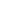 Ознакомление студентов с основными проблемами современной семьи, с тенденциями развития брачно – семейных отношений.Обзор методов изучения супружеских отношений.Обучение приемам определения причин и разрешения супружеских конфликтов.В процессе обучения дисциплине Семьеведение преподаватель опирается на дисциплины, которые были освоены студентами в предыдущие годы обучения: Современные теории социального благополучия; Конфликтология в социальной работе. «Входной» контроль знаний студентов при изучении данного курса предполагает выявление степени ориентации студентов в социально – культурных предпосылках возникновения и развития брачно – семейных отношений в истории общества, возрастных особенностях развития личности, а также в вопросах семейной педагогики.Такие темы дисциплины, как нормативные и ненормативные семейные кризисы, условия гармоничного и дисгармоничного семейного воспитания, являются основой для успешного освоения курса Социальная геронтология.В результате освоения дисциплины обучающийся должен:Знать:-сущность основных понятий семейной структуры: «типы семьи», «функции семьи», «семейный конфликт»;- специфику развития современной семьи;- сущность супружеских, детско – родительских, сиблинговых отношений;- основные характеристики семейной системы;- требования к отбору методов исследования в семейном и супружеском консультировании;- основные модели семейного консультирования;Уметь:- анализировать семейную систему;- подбирать методики для исследования семейных и супружеских отношений; Владеть:- понятийным аппаратом дисциплины для анализа семейной системы;- методами исследования семейной системы и интерпретацией полученных данных;1.4. Количество часов на освоение программы учебной дисциплины:максимальной учебной нагрузки обучающегося 39 часов, в том числе:обязательной аудиторной учебной нагрузки обучающегося 36 часов;Самостоятельная работа  3 часа.АННОТАЦИЯк рабочей программе учебной дисциплины ЕН 01. Информатика и информационные технологии в профессиональной деятельности1. ПАСПОРТ РАБОЧЕЙ ПРОГРАММЫ УЧЕБНОЙ ДИСЦИПЛИНЫОбласть применения рабочей программыРабочая программа учебной дисциплины «Информатика и информационные технологии в профессиональной деятельности» является частью основной образовательной программы в соответствии с ФГОС СПО 43.02.12 Технология эстетических услугРабочая программа учебной дисциплины «Информатика и информационные технологии в профессиональной деятельности» дает возможность освоить техники и приемы эффективного общения в профессиональной деятельности, использовать приемы саморегуляции поведения в процессе межличностного общения.Место учебной дисциплины в структуре основной профессиональной образовательной программы:Учебная дисциплина «Информатика и информационные технологии в профессиональной деятельности» является общей гуманитарной дисциплиной.Цели и задачи учебной дисциплины - требования к результатам освоения учебной дисциплины:   В результате освоения учебной дисциплины обучающийся должен уметь:- соблюдать правила техники безопасности и гигиенические рекомендации при использовании средств информационно-коммуникационных технологий в профессиональной деятельности;- создавать, редактировать, оформлять, сохранять, передавать информационные объекты различного типа с помощью современных информационных технологий;- использовать сервисы и информационные ресурсы информационно-телекоммуникационной сети "Интернет" (далее - сеть Интернет) для решения задач профессиональной деятельности;В результате освоения дисциплины студент должен знать:- правила техники безопасности и гигиенические требования при использовании средств информационно-коммуникационных технологий в профессиональной деятельности;- основные технологии создания, редактирования, оформления, сохранения, передачи и поиска информационных объектов различного типа (текстовых, графических, числовых и т.п.) с помощью современных программных средств;- возможности использования ресурсов сети Интернет для совершенствования профессиональной деятельности, профессионального и личностного развития;- назначение и технологию эксплуатации аппаратного и программного обеспечения, применяемого в профессиональной деятельности;- базовые системные программные продукты и пакеты прикладных программ.Рекомендуемое количество часов на освоение программы учебной дисциплины:максимальной учебной нагрузки обучающегося - 108 ч;обязательной аудиторной учебной нагрузки обучающегося - 24 ч; обязательных аудиторных практических работ обучающегося – 84 ч;АННОТАЦИЯ к рабочей программе учебной дисциплины ОП.01 МАТЕРИАЛОВЕДЕНИЕ1.ПАСПОРТ РАБОЧЕЙ ПРОГРАММЫ УЧЕБНОЙ ДИСЦИПЛИНЫОбласть применения рабочей программыПрограмма учебной дисциплины является частью основной образовательной программы в соответствии с ФГОС СПО 43.02.12 Технология эстетических услуг.1.2 Место учебной дисциплины в структуре основной профессиональной образовательной программы:Учебная дисциплина ОП.01 Материаловедение относится к циклу общепрофессиональная подготовка.1.3 Цели и задачи учебной дисциплины – требования к результатам освоения учебной дисциплины:В  результате освоения учебной дисциплины студенты должны уметь:- работать с технической документацией, справочной литературой и другими информационными источниками;- применять специальную аппаратуру и средства для дезинфекции и стерилизации;В результате освоения учебной дисциплины обучающийся должен знать:- виды сырья для косметических препаратов;- формы косметической продукции;- виды косметической продукции;- виды оборудования, используемые при различных процедурах;- устройство и правила технической эксплуатации оборудования и аппаратуры;- технику безопасности при работе с оборудованием и инструментами при выполнении всех видов косметических, маникюрных и педикюрных работ1.4 Количество часов на освоение программы учебной дисциплины:максимальной учебной нагрузки студента 72 ч,в том числе:обязательной аудиторной учебной нагрузки обучающегося 60 ч;самостоятельной работы обучающегося 12 ч.АННОТАЦИЯк рабочей программе учебной дисциплины ОП.02 АНАТОМИЯ И ФИЗИОЛОГИЯ ЧЕЛОВЕКА1.ПАСПОРТ РАБОЧЕЙ ПРОГРАММЫ УЧЕБНОЙ ДИСЦИПЛИНЫ    Область применения рабочей программыПрограмма учебной дисциплины является частью основной образовательной программы в соответствии с ФГОС СПО 43.02.12 Технология эстетических услуг.1.2 Место учебной дисциплины в структуре основной профессиональной образовательной программы:Учебная дисциплина ОП.02 Анатомия и физиология человека относится к циклу общепрофессиональная подготовка.1.3 Цели и задачи учебной дисциплины – требования к результатам освоения учебной дисциплины:В  результате освоения учебной дисциплины студенты должны уметь:- определять топографическое расположение и строение органов и частей тела;- определять возрастные особенности строения организма человека;- применять знания о строении и функциях органов и систем организма человека при изучении - профессиональных модулей и в профессиональной деятельности;В результате освоения учебной дисциплины обучающийся должен знать:- строение и функции систем органов здорового человека:- опорно-двигательной, кровеносной, пищеварительной, дыхательной, покровной, выделительной, половой, эндокринной, нервной;- основные закономерности роста и развития организма человека;- физиологические характеристики основных процессов жизнедеятельности организма человека;- понятия метаболизма, гомеостаза, физиологической адаптации человека;- основы возрастной физиологии;- регулирующие функции нервной и эндокринной систем;1.4 Количество часов на освоение программы учебной дисциплины:максимальной учебной нагрузки студента 152 ч,в том числе:обязательной аудиторной учебной нагрузки обучающегося 120 ч;обязательных аудиторных практических работ обучающегося 20 ч;самостоятельной работы обучающегося 24 часа.АННОТАЦИЯк рабочей программе учебной дисциплины ОП.03 «Сервисная деятельность»1. паспорт рабочей ПРОГРАММЫ УЧЕБНОЙ ДИСЦИПЛИНЫ1.1. Область применения рабочей  программыПрограмма учебной дисциплины является частью основной образовательной программы в соответствии с ФГОС СПО 43.02.12 Технология эстетических услуг.Рабочая программа учебной дисциплины может быть использована  для повышения квалификации по специальности 43.02.12 Технология эстетических услуг.Место учебной дисциплины в структуре основной профессиональной образовательной программы:Учебная дисциплина ОП.03 «Сервисная деятельность» относится к общепрофессиональному циклу.1.3. Цели и задачи учебной дисциплины – требования к результатам освоения учебной дисциплины:Цель учебной дисциплины – подготовка специалистов в области сервисной деятельности; изучение отличительных характеристик сферы услуг;  знание процесса создания и продвижения продукта сервисной деятельности.В результате освоения учебной дисциплины обучающийся должен    уметь:соблюдать в профессиональной деятельности правила обслуживания клиентов; определять критерии качества услуг в профессиональной деятельности;использовать различные средства делового общения; управлять конфликтами и стрессами в процессе профессиональной деятельности; знать:социальные предпосылки возникновения и развития сервисной деятельности; потребности человека и принципы их удовлетворения в деятельности организаций сервиса; виды сервисной деятельности; сущность услуги как специфического продукта;правила бытового обслуживания населения; понятие «контактной зоны» как сферы реализации сервисной деятельности; организацию обслуживания потребителей услуг; способы и формы оказания услуг; нормы и правила профессионального поведения и этикета;этику взаимоотношений в трудовом коллективе, в общении с потребителями;культуру обслуживания потребителей; 1.4. Количество часов на освоение программы учебной дисциплины:максимальной учебной нагрузки обучающегося  48  часов, в том числе:обязательной аудиторной учебной нагрузки обучающегося  36 часов;самостоятельной работы обучающегося  12 часовАННОТАЦИЯ к рабочей программе учебной дисциплины ОП.04 ПЛАСТИЧЕСКАЯ АНАТОМИЯ1.ПАСПОРТ РАБОЧЕЙ ПРОГРАММЫ УЧЕБНОЙ ДИСЦИПЛИН   Область применения рабочей программыПрограмма учебной дисциплины является частью основной образовательной программы в соответствии с ФГОС СПО 43.02.12 Технология эстетических услуг.1.2 Место учебной дисциплины в структуре основной профессиональной образовательной программы:Учебная дисциплина ОП.04 Пластическая анатомия относится к циклу общепрофессиональная подготовка.1.3 Цели и задачи учебной дисциплины – требования к результатам освоения учебной дисциплины:В  результате освоения учебной дисциплины студенты должны уметь:- анализировать внешние формы фигуры человека и особенности пластики деталей лица;В результате освоения учебной дисциплины обучающийся должен знать:- основные понятия и термины пластической анатомии;- пластические особенности фигуры и лица человека, формирующие его внешний облик;- пластическую анатомию опорно-двигательного аппарата человека;- пластические особенности большой и малых форм (головы, лица, кистей, стоп, туловища) фигуры человека;- основы учения о пропорциях большой и малых форм (головы, лица, кистей, стоп, туловища) фигуры человека;1.4 Количество часов на освоение программы учебной дисциплины:максимальной учебной нагрузки студента 64 ч,в том числе:обязательной аудиторной учебной нагрузки обучающегося 50 ч;обязательных аудиторных практических работ обучающегося 20 ч;самостоятельной работы обучающегося 6 ч.АННОТАЦИЯк рабочей программе учебной дисциплины ОП 05. «Рисунок и живопись»1.ПАСПОРТ РАБОЧЕЙ ПРОГРАММЫ УЧЕБНОЙ ДИСЦИПЛИНЫ1.1. Область применения рабочей программыПрограмма учебной дисциплины является частью основной образовательной программы в соответствии с ФГОС СПО 43.02.12 Технология эстетических услуг.1.2. Место учебной дисциплины в структуре основной профессиональной образовательной программы: учебная дисциплина «Рисунок и живопись» относится к циклу общепрофессиональных дисциплин  основной профессиональной образовательной программы.1.3. Цели и задачи учебной дисциплины – требования к результатам освоения учебной дисциплины:В результате изучения учебной дисциплины «Рисунок и живопись» обучающийся должен: уметь рисовать части головы человека; изображать целую фигуру человека и рисунок по памяти, выполнять анатомические зарисовки черепа головы человека;знать/понимать основные законы линейной перспективы; построение гипсовых геометрических тел; принципы композиционного построения рисунка; основные градации светотени; основы живописной грамоты; приемы техники живописи на основе знания цветоведения и колористики; цвет в живописи; виды письма;         1.4. Количество часов на освоение программы учебной дисциплины:максимальной учебной нагрузки обучающегося 224 ч, в том числе:обязательной аудиторной учебной нагрузки обучающегося 200 ч;в.т.ч практическая работа 140 ч.самостоятельной работы обучающегося  16  ч.АННОТАЦИЯ к рабочей программе учебной дисциплины ОП.06 эстетика1. паспорт рабочей ПРОГРАММЫ УЧЕБНОЙ ДИСЦИПЛИНЫ1.1. Область применения рабочей  программыПрограмма учебной дисциплины является частью основной образовательной программы в соответствии с ФГОС СПО 43.02.12 Технология эстетических услуг.1.2. Место учебной дисциплины в структуре основной профессиональной образовательной программы:Учебная дисциплина ОП.06  Эстетика  относится к циклу общепрофессиональных дисциплин.1.3. Цели и задачи учебной дисциплины – требования к результатам освоения учебной дисциплины:Программа нацелена на то, чтобы студенты смогли освоить наиболее важные категории эстетики, получили представление о природе, сущности, происхождении и развитии искусства, художественного творчества, художественного восприятия, эстетического воспитания.Предлагаемый учебный курс по эстетике нацелен на решение следующих взаимосвязанных  задач:вооружить обучаемых понятийным, терминологическим аппаратом; помочь им овладеть языком искусства; развить способность понимания искусства;обогатить духовный мир обучающихся, обеспечить им возможность увидеть пути самосовершенствования;воспитать уважение и любовь к искусству, поскольку оно помогает глубже познать существующий мир;побудить  к  эстетическим оценкам  событий жизни, взаимоотношений других людей, трудовой и творческой деятельности.В результате освоения учебной дисциплины обучающийся должен уметь: применять знания по эстетике при освоении профессиональных модулей и в профессиональной деятельности.В результате освоения учебной дисциплины обучающийся должен знать:  - историю эстетики;- место эстетики в системе современного философского и научного знания;- основные категории эстетики;- сущность и эстетические основы художественной деятельности, основные-  этапы художественного творчества;- понятие "прикладная эстетика";- характеристику ее видов;-эстетику внешнего образа человека;1.4. Количество часов на освоение программы учебной дисциплины:максимальной учебной нагрузки обучающегося  56  ч, в том числе:обязательной аудиторной учебной нагрузки обучающегося  48 ч;АННОТАЦИЯк рабочей программе учебной дисциплины ОП.07 БЕЗОПАСНОСТЬ ЖИЗНЕДЕЯТЕЛЬНОСТИ 1.ПАСПОРТ РАБОЧЕЙ ПРОГРАММЫ УЧЕБНОЙ  ДИСЦИПЛИНЫ1.1.Область применения учебной программыПрограмма учебной дисциплины является частью основной образовательной программы в соответствии с ФГОС СПО 43.02.12 Технология эстетических услуг.1.2.Место учебной дисциплины в структуре основной профессиональной образовательной программы: дисциплина входит в общепрофессиональный цикл.1.3.Цели и задачи учебной  дисциплины - требования к результатам освоения дисциплины: в результате освоения учебной дисциплины обучающиеся должен уметь:- организовывать и проводить мероприятия по защите работающих и населения от негативных воздействий чрезвычайных ситуаций;- предпринимать профилактические меры для снижения уровня опасностей различного вида и их последствий в профессиональной деятельности и быту; - использовать средства индивидуальной и коллективной защиты от оружия массового поражения; - применять первичные средства пожаротушения;- ориентироваться в перечне военно-учетных специальностей и самостоятельно определять среди них родственные полученной специальности;- применять профессиональные знания в ходе исполнения обязанностей военной службы на воинских должностях в соответствии с полученной специальностью;- владеть способами бесконфликтного общения и саморегуляции в повседневной деятельности и экстремальных условиях военной службы;- оказывать первую помощь пострадавшим;         знать:- принципы обеспечения устойчивости объектов экономики, прогнозирования развития событий и оценки последствий при техногенных чрезвычайных ситуациях и стихийных явлениях, в том числе в условиях противодействия терроризму как серьезной угрозе национальной безопасности России;- основные виды потенциальных опасностей и их последствия в профессиональной деятельности и быту, принципы снижения вероятности их реализации;- основы военной службы и обороны государства;- задачи и основные мероприятия гражданской обороны; способы защиты населения от оружия массового поражения;- меры пожарной безопасности и правила безопасного поведения при пожарах;-  организацию и порядок призыва граждан на военную службу и поступления на нее в добровольном порядке;- основные виды вооружения, военной техники и специального снаряжения, состоящих на вооружении (оснащении) воинских подразделений, в которых имеются военно-учетные специальности, родственные специальностям СПО;- область применения получаемых профессиональных знаний при исполнении обязанностей военной службы; - порядок и правила оказания первой помощи пострадавшимиспользовать приобретенные знания и умения в практической деятельности и повседневной жизни:- для ведения здорового образа жизни;- оказания первой медицинской помощи;- развития в себе духовных и физических качеств, необходимых для военной службы;- вызова (обращения за помощью) в случае необходимости соответствующей службы экстренной помощи.  1.4. Рекомендуемое количество часов программы учебной дисциплины:Максимальной учебной нагрузки  обучающегося  68   часов,в том числе:Обязательной аудиторной нагрузки  обучающегося  54  ч;Самостоятельной работы обучающегося 14  ч.Практическая работа обучающегося 18 ч.АННОТАЦИЯк рабочей программе учебной дисциплины ОП.08 История изобразительного и декоративного прикладного искусства 1. паспорт  РАБОЧЕЙ  ПРОГРАММЫ УЧЕБНОЙ ДИСЦИПЛИНЫ1.1. Область применения рабочей  программы	Программа учебной дисциплины является частью основной образовательной программы в соответствии с ФГОС СПО 43.02.12 Технология эстетических услуг.1.2. Цели и задачи Общепрофессионального цикла – требования к результатам освоения учебной дисциплины  С целью овладения указанным видом профессиональной деятельности и соответствующими профессиональными компетенциями обучающийся в ходе освоения учебной дисциплины  должен:иметь практический опыт:в области изобразительной деятельности и ДПИ;анализа планов и организации занятий по программам дополнительного образования детей в области изобразительной деятельности и ДПИ, разработки предложений по их совершенствованию;определения цели и задач, планирования и проведение занятий по программам дополнительного образования детей  в области изобразительной деятельности и ДПИ;наблюдения, анализа и самоанализа занятий по программам дополнительного образования детей в области изобразительной деятельности и ДПИ, обсуждения отдельных занятий в диалоге с сокурсниками, руководителем  педагогической практики, учителями, разработки предложений по их совершенствованию и коррекции;ведения документации, обеспечивающей образовательный процесс;уметь:находить и использовать информацию, необходимую для подготовки к занятиям;определять цели и задачи занятий в области изобразительной деятельности и ДПИ;разрабатывать планы, конспекты, сценарии занятий с учетом возрастных и индивидуальных особенностей обучающихся, специфики области дополнительного образования детей;педагогически обоснованно выбирать и реализовывать разные формы, методы, приемы обучения и воспитания при работе с одновозрастным и (или) разновозрастным объединением детей по интересам в области изобразительной деятельности и ДПИ, в том числе с учетом возрастных, индивидуальных и личностных особенностей обучающихся и группы детей;демонстрировать способы, приемы  в области изобразительной деятельности и ДПИ дополнительного образования детей;стимулировать познавательную активность на занятии; создавать условия для развития мотивации детей к изобразительной деятельности и ДПИ;создавать на занятии условия для самопознания и самосовершенствования; выявлять и поддерживать одаренных детей в области изобразительной деятельности и ДПИ;работать с детьми, имеющими отклонения в развитии, девиантное поведение; использовать информационно-коммуникационные технологии и технические средства обучения в образовательном процессе;контролировать и оценивать процесс и результаты деятельности занимающихся, результаты освоения программы дополнительного образования;осуществлять самоанализ, самоконтроль при проведении занятий, корректировать цели, содержание, методы и средства обучения по ходу и результатам их проведения;анализировать занятия в области  изобразительной деятельности и ДПИ дополнительного образования;осуществлять дополнительное образование детей в области изобразительной деятельности и ДПИ на общекультурном, углубленном, профессионально-ориентированном уровнях;вести учебную документацию;знать:технологические основы деятельности в области изобразительной деятельности и ДПИ дополнительного образования;особенности дополнительного образования детей в области изобразительной деятельности и ДПИ;теоретические основы и методику планирования занятий в области изобразительной деятельности и ДПИ;принципы отбора и структурирования содержания дополнительного образования детей в  области изобразительной деятельности и ДПИ;методы, методики и технологии организации детей в области изобразительной деятельности и ДПИ дополнительного образования;основы комплектования, виды и функции одновозрастного и (или) разновозрастного объединения детей по интересам дополнительного образования детей;способы активизации учебно-познавательной деятельности детей разного возраста, педагогические условия развития мотивации в области изобразительной деятельности и ДПИ;специфику работы с детьми разного возраста, одаренными детьми и детьми с ограниченными возможностями, девиантным поведением;основные виды технических средств обучения (ТСО), информационно-коммуникационные технологии и их применение  в образовательном процессе;инструментарий и методы контроля качества процесса и результатов дополнительного образования в области изобразительной деятельности и ДПИ;логику анализа занятий;методику бизнес - планирования, основы взаимодействия с социальными партнерами по вопросам организации дополнительного образования в области изобразительной деятельности и ДПИ;виды документации, требования к ее оформлению.1.3. Количество часов на освоение  программы Общепрофессионального цикла:максимальной учебной нагрузки обучающегося   – 48 ч, в том числе:обязательной аудиторной учебной нагрузки    обучающегося – 40 ч;практическая работа – 12 чсамостоятельной работы обучающегося   –  8ч;АННОТАЦИЯ к рабочей программе учебной дисциплины ОП.09 Технология планирования профессиональной карьеры1. паспорт Рабочей ПРОГРАММЫ УЧЕБНОЙ ДИСЦИПЛИН1.1. Область применения программыПрограмма учебной дисциплины является частью основной образовательной программы в соответствии с ФГОС СПО 43.02.12 Технология эстетических услуг.1.2. Место учебной дисциплины в структуре основной профессиональной образовательной программы:Общепрофессиональный цикл.1.3.Цели и задачи учебной дисциплины – требования к результатам освоения учебной дисциплиныЦель дисциплины «Технология планирования профессиональной карьеры»: обучение планированию профессиональной деятельности, технологии трудоустройства, оптимизации процесса адаптации в профессиональной сфере жизни. В результате освоения учебной дисциплины обучающийся должен знать: - сущность понятий «профессиональной карьеры»; - специфику построения профессиональной карьеры; - сущность основных технологий построения профессиональной карьеры.В результате освоения учебной дисциплины обучающийся должен уметь: -использовать источники информации для трудоустройства; -составлять индивидуальный план поиска работы; -создавать пакет документов для трудоустройства и построения профессиональной карьеры; -правильно вести себя в момент  собеседования с работодателем. В результате освоения учебной дисциплины обучающийся должен владеть компетенциями: Для характеристики уровня сформированности компетенций используются следующие обозначения:Начальный уровень - обучающийся освоил компетенцию на теоретическом уровне, и только начинает применять в практической работеБазовый уровень - компетенции находятся в процессе развития, освоена только на базовых (типовых) ситуациях.Продвинутый уровень - обучающийся полностью освоил компетенцию и успешно применяет ее во всех типовых и некоторых проблемных ситуациях.1.3. Количество часов на освоение программы учебной дисциплины:Максимальная учебная нагрузка обучающегося 152 ч, в том числе:обязательная аудиторная учебная нагрузка обучающегося 120 ч;в т.ч практическая работа 60 ч.самостоятельная работа обучающегося 24 ч.АННОТАЦИЯк рабочей программе профессионального модуляПМ.01.Санитпрно-гигиеническая подготовка зоны обслуживания для предоставления эстетических услуг1.ПАСПОРТ ПРОГРАММЫ ПРОФЕССИОНАЛЬНОГО МОДУЛЯ1.1. Область применения примерной программыПрограмма профессионального модуля - является частью основной профессиональной образовательной программы в соответствии с ФГОС по специальности СПО углубленной подготовки 43.02.12 Технология эстетических услуг  в части освоения основного вида профессиональной деятельности: Проведение эстетико-технологических процессов услуг маникюра и педикюра и соответствующих профессиональных компетенций (ПК):ПК 1.1.	Подготавливать рабочее место, инструменты и оборудование в соответствии с требованиями санитарных правил и нормПК 1.2. 	Проводить тестирование кожи, строения тела клиента с целью определения требуемого комплекса эстетических услуг.ПК 1.3.	Согласовывать с клиентом комплекс эстетических услуг по результатам тестирования с учетом его пожеланий1.2. Цель и планируемые результаты освоения профессионального модуляЦели и задачи модуля - требования к результатам освоения модуляС целью овладения указанным видом профессиональной деятельности и соответствующими профессиональными компетенциями обучающийся в ходе освоения профессионального модуля должен:-иметь практический опыт:-проведении подготовительных и заключительных работ по обслуживанию клиентов;-оценке состояния тела и кожи, определение и согласование с клиентом вида эстетических услуг;-подборе профессиональных средств и препаратов для эстетических услуг, гигиенической чистки;-тестировании кожи;-выполнении чистки различными способами;-согласовании с клиентом комплекса эстетических услуг, индивидуальных программ по уходу за кожей и телом;-расчете стоимости оказанной услуги;-консультировании клиента по уходу за кожей и телом в домашних условиях с применением косметических средств;-оказании необходимой первой помощи;-обсуждении с клиентом качество выполненной услуги.	уметь:-рационально организовывать рабочее место, соблюдать правила санитарии и гигиены, требования безопасности;-производить дезинфекцию и стерилизацию инструментов и расходных материалов;-производить санитарно-гигиеническую, бактерицидную обработку рабочего места;-использовать оборудование, приспособления, инструменты в соответствии с правилами эксплуатации и видами эстетических услуг;-определять вид необходимой косметической услуги в соответствии с состоянием тела и кожи, возрастными особенностями и пожеланием клиента;-объяснять клиенту целесообразность рекомендуемой косметической услуги;-соблюдать технологию выполнения атравматической, вакуумной, механической, ультразвуковой и комбинированной чистки;-применять различные косметические средства при выполнении чистки кожи;-согласовывать с клиентом индивидуальные программы по уходу за кожей и телом с применением косметических средств;-производить расчет стоимости оказанной услуги;-обсуждать с клиентом качество выполненной услуги.	знать:-нормы и санитарно-эпидемиологические требования к размещению, устройству, оборудованию, содержанию и режиму зоны обслуживания для предоставления эстетических услуг;-виды эстетических услуг;-психология общения и профессиональная этика косметика;-правила, современные формы и методы обслуживания потребителя;-устройство, правила эксплуатации и хранения применяемого оборудования, инструментов;-состав и свойства косметических средств и используемых материалов;-нормы расхода косметических средств и используемых материалов;-основы анатомии, физиологии, строения тела, гистологии кожи и ее придатков;-общие признаки кожных заболеваний, особенности аллергических реакций кожи;-возрастные особенности тела и кожи;-виды гигиенических чисток, показания и противопоказания;-технология выполнения атравматической, вакуумной, механической, ультразвуковой и комбинированной чистки;-правила оказания первой помощи. Количество часов на освоение программы профессионального модуля: максимальной учебной нагрузки обучающегося -300 ч, включая:обязательной аудиторной учебной нагрузки обучающегося -136 ч;самостоятельной работы обучающегося - 8 ч;учебной практики - 36 часа, производственная практика 72 ч.2. РЕЗУЛЬТАТЫ ОСВОЕНИЯ ПРОФЕССИОНАЛЬНОГО МОДУЛЯРезультатом освоения программы профессионального модуля является овладение обучающимися видом профессиональной деятельности Проведение эстетико-технологических процессов массажа и профилактической коррекции тела, в том числе профессиональными (ПК) и общими (ОК) компетенциями:АННОТАЦИЯк рабочей программе профессионального модуля ПМ.02.Выполнение комплекса косметических услуг по уходу за кожей лица,шеи и зоны декольте1. ПАСПОРТ ПРОГРАММЫ ПРОФЕССИОНАЛЬНОГО МОДУЛЯ1.1. Область применения примерной программыПрограмма профессионального модуля - является частью основной профессиональной образовательной программы в соответствии с ФГОС по специальности СПО углубленной подготовки 43.02.12 Технология эстетических услуг  в части освоения основного вида профессиональной деятельности: Проведение эстетико-технологических процессов услуг маникюра и педикюра и соответствующих профессиональных компетенций (ПК):ПК 2.1. Проводить санитарно-эпидемиологическую обработку контактной зоны при оказании косметических услуг.ПК 2.2. Анализировать состояние кожи лица и воротниковой зоны.ПК 2.3. Определять и согласовывать выбор программы и комплекса косметических услуг.ПК 2.4. Выполнять и контролировать все виды технологических процессов косметических услуг.ПК 2.5. Выполнять комплекс сервисного макияжа.ПК 2.6. Консультировать потребителей по домашнему профилактическому уходу за кожей лица и воротниковой зоны.1.2. Цель и планируемые результаты освоения профессионального модуляЦели и задачи модуля - требования к результатам освоения модуля.С целью овладения указанным видом профессиональной деятельности и соответствующими профессиональными компетенциями обучающийся в ходе освоения профессионального модуля должен:иметь практический опыт:-проведения контроля безопасности и подготовки контактной зоны для оказания косметических услуг;-определения состояния кожи лица и воротниковой зоны и заполнения диагностических карт;-формирования комплекса косметических услуг и выполнения технологических процессов -косметических услуг поэтапно и в целом;-выполнения сервисного визажа;-проведения консультаций потребителей по домашнему профилактическому уходу за кожей лица и воротниковой зоны;уметь:-применять нормативные правовые акты и выполнять дезинфекцию и стерилизацию инструментов и контактной зоны, обработку рук технолога и текущую уборку контактной зоны, обеспечивать инфекционную безопасность потребителя и исполнителя при оказании косметических услуг;-соблюдать требования техники безопасности при работе с оборудованием и инструментами во время выполнения всех видов косметических процедур;-организовать рабочее место для выполнения косметических работ;-проводить обследование поверхности кожных покровов на наличие противопоказаний для реализации косметических услуг;заполнять диагностические карты;-предлагать потребителю спектр имеющихся косметических услуг;-объяснять потребителю целесообразность рекомендуемого комплекса и программы услуг;-выполнять все технологические процессы косметических услуг в целом и поэтапно:профилактический уход за кожей лица и воротниковой зоны, демакияж, поверхностный пилинг, косметический массаж, косметические маски, гигиеническая чистка лица, программный косметический уход, эстетические процедуры (окраска и коррекция бровей и ресниц, эпиляция избыточных волос);-применять специальные технологии (депиляция волос, парафинотерапия);-применять различные методы косметической коррекции недостатков кожи;-проводить заключительные работы и послепроцедурный уход при оказании косметических услуг;-заполнять рабочую карточку технолога;-разрабатывать и выполнять разные виды сервисного визажа с учетом выполненных процедур;-профессионально и доступно давать характеристику кожи потребителей и рекомендации по домашнему профилактическому уходу;-применять различные средства и способы профилактического ухода за кожей.-проводить базовый уход (коррекция косметического дефекта) – маски, сыворотки, 
аппаратная косметология, иньекционные методики;-проводить завершающий уход (нанесение крема: защитного, с spf- фактором, 
антиоксидантного, увлажняющего и т.д.);-предлагать  новые косметические услуги.- профессиональная реализация и функциональные обязанности визажиста в Европе;- применять стилевые направления в макияже;- выполнять технологии make-up.	знать:-требования к содержанию помещения и оборудования кабинетов косметических услуг;-требования к условиям труда и обслуживания в кабинетах косметических услуг;-требования к личной гигиене персонала;-санитарно-эпидемиологические правила и нормы содержания, дезинфекции и стерилизации инструментов и зоны обслуживания (контактной зоны);-анатомию и физиологию кожи и организма в целом;-влияние пищевых компонентов на состояние кожи;-основы дерматологии;-возрастные особенности состояния кожи;-принципы воздействия технологических процессов косметических услуг на кожу;-основные виды косметических средств ухода за кожей лица и воротниковой зоной;-состав и свойства вспомогательных материалов: салфетки косметические, тампоны, спонжи, палочки косметические, шпатели;-гигиенические и профилактические, косметические средства для кожи лица и воротниковой зоны;-технологию оказания косметических услуг поэтапно и в целом;-классификацию средств декоративной косметики;-техники работы с декоративной косметикой;-средства и способы профилактического ухода за кожей.-базовый уход (коррекция косметического дефекта) – маски, сыворотки, 
аппаратная косметология, иньекционные методики;-завершающий уход (нанесение крема: защитного, с spf- фактором, 
антиоксидантного, увлажняющего и т.д.);- новые косметические услуги.- профессиональная реализация и функциональные обязанности визажиста в Европе;- стилевые направления в макияже;- технологии make-up.1.3. Количество часов на освоение программы профессионального модуля: максимальной учебной нагрузки обучающегося -573 ч, включая:обязательной аудиторной учебной нагрузки обучающегося -202 ч;самостоятельной работы обучающегося - 7 часов;учебной практики - 144 часа, производственная практика 180 часа2. РЕЗУЛЬТАТЫ ОСВОЕНИЯ ПРОФЕССИОНАЛЬНОГО МОДУЛЯРезультатом освоения программы профессионального модуля является овладение обучающимися видом профессиональной деятельности Проведение эстетико-технологических процессов косметических услуг, в том числе профессиональными (ПК) и общими (ОК) компетенциями:АННОТАЦИЯк рабочей программе профессионального модуля ПМ.03.Выполнение комплекса косметических услуг по уходу за телом1.1. Область применения программы Рабочая программа профессионального модуля ПМ 03 Выполнение комплекса косметических услуг по уходу за телом является частью основной образовательной программы в соответствии с ФГОС СПО по специальности 43.02.12 Технология эстетических услуг.1.2. Цель и планируемые результаты освоения профессионального В результате изучения профессионального модуля студент должен освоить вид профессиональной деятельности: Выполнение комплекса косметических услуг по уходу за телом и соответствующие ему общие и профессиональные компетенции:1.2.1. Перечень общих компетенций1.2.2. Перечень профессиональных компетенций1.2.3. В результате освоения профессионального модуля будут освоены следующие действия, умения и знания:Спецификация ПК/ разделов профессионального модуля1.3. Количество часов, отводимое на освоение профессионального модуляВсего часов – 508 часовИз них на освоение МДК 03.01– 118 ч.,                                  МДК 03.02 – 36 ч.,учебная практики:  144 часов и производственную – 180 часовсамостоятельная работа – 8 часовАННОТАЦИЯ к рабочей программе профессионального модуля ПМ.04.Выполнение работ по одной или нескольким профессиям рабочих, должностям служащих (профессии рабочего косметик, маникюрша, педикюрша)1. ПАСПОРТ ПРОГРАММЫ ПРОФЕССИОНАЛЬНОГО МОДУЛЯ1.1. Область применения примерной программыПМ.04. Выполнение работ по одной или нескольким профессиям рабочих, должностям служащих (профессии рабочего Косметик , Маникюрша. Педикюрша).Программа профессионального модуля - является частью основной профессиональной образовательной программы в соответствии с ФГОС по специальности СПО углубленной подготовки 43.02.12 Технология эстетических услуг в части освоения основного вида профессиональной деятельности: Проведение эстетико-технологических процессов услуг маникюра и педикюра и соответствующих профессиональных компетенций (ПК):ПК 4.1. Проводить санитарно-эпидемиологическую обработку контактной зоны при оказании услуг маникюра и педикюра.ПК 4.2. Анализировать состояние кожи и ногтей.ПК 4.3. Определять и согласовывать выбор комплекса услуг маникюра, педикюра.ПК 4.4. Выполнять и контролировать все этапы технологических процессов услуг маникюра и педикюра.ПК 4.5. Выполнять художественное оформление ногтей с использованием разных техник и материалов.ПК 4.6. Консультировать потребителей по домашнему профилактическому уходу за кожей кистей, стоп и ногтей.1.2. Цель и планируемые результаты освоения профессионального модуляС целью овладения указанным видом профессиональной деятельности и соответствующими профессиональными компетенциями обучающийся в ходе освоения профессионального модуля должен:иметь практический опыт:- проведения контроля безопасности и подготовки контактной зоны для оказания услуг маникюра, педикюра;- определения состояния кожи кистей, стоп и ногтей потребителя и заполнения диагностических карт;- формирования комплекса услуг и выполнения маникюра и педикюра в технологической последовательности;- выполнения художественного оформления ногтей с использованием разных техник и материалов;- проведения консультаций потребителей по домашнему профилактическому уходу за кожей кистей, стоп и за ногтямиуметь:- применять нормативные правовые акты и выполнять дезинфекцию и стерилизацию инструментов и контактной зоны, обработку рук технолога и текущую уборку контактной зоны, обеспечивать инфекционную безопасность потребителя и исполнителя при оказании услуг маникюра, педикюра;- соблюдать требования техники безопасности при работе с оборудованием и инструментами во время выполнения всех видов маникюрных и педикюрных работ;- организовать рабочее место для выполнения маникюрных, педикюрных работ;- проводить обследование поверхности кожных покровов на наличие противопоказаний для реализации услуг маникюра (педикюра);- заполнять диагностические карты;- предлагать потребителям спектр имеющихся услуг маникюра, педикюра;- объяснять потребителям целесообразность рекомендуемого комплекса и программы услуг;- выполнять все технологические процессы маникюра в целом и поэтапно: профилактический уход за кожей кистей и ногтями, классический маникюр (детский, мужской, все виды современного), массаж кистей, послепроцедурный уход;- выполнять все технологические процессы педикюра в целом и поэтапно: профилактический уход за кожей стоп и ногтями, классический педикюр, массаж стоп, послепроцедурный уход;- заполнять рабочие карточки технолога;- выполнять эскизы композиций художественного оформления ногтей;- художественно оформлять ногти с использованием разных техник и материалов;- профессионально и доступно давать характеристику кожи и ногтей потребителей и рекомендации по домашнему профилактическому уходу;- использовать технологию покрытия ногтей гель-лаком;- использовать технологию покрытия ногтей шеллаком;- дизайн ногтей.знать:- требования к содержанию помещения и оборудования кабинетов маникюра, педикюра;- требования к условиям труда и обслуживания в кабинетах маникюра, педикюра;- требования к личной гигиене персонала;- санитарно-эпидемиологические правила и нормы содержания, дезинфекции и стерилизации инструментов и зоны обслуживания (контактной зоны);- основы дерматологии;- возрастные особенности состояния кожи, ногтей стоп и кистей;- принципы воздействия технологических процессов маникюра (педикюра) на кожу;- основные виды косметических средств по уходу за кожей кистей, стоп и ногтями;- состав и свойства вспомогательных материалов: салфеток косметических, тампонов целлюлозных, палочек;- гигиенические и профилактические средства декоративной косметики для кожи кистей, стоп и ногтей;- технологию проведения маникюра, педикюра поэтапно и в целом;- основы художественного оформления ногтей;- способы и средства профилактического ухода за кожей стоп, кистей и за ногтями.- технология покрытия ногтей гель-лаком;- технология покрытия ногтей шеллаком;- дизайн ногтей. Количество часов на освоение программы профессионального модуля: максимальной учебной нагрузки обучающегося - 976 ч, включая:обязательной аудиторной учебной нагрузки обучающегося -350 часов;самостоятельной работы обучающегося - 26 часов;учебной практики - 216 ч, производственная практика 324 час2. РЕЗУЛЬТАТЫ ОСВОЕНИЯ ПРОФЕССИОНАЛЬНОГО МОДУЛЯРезультатом освоения программы профессионального модуля является овладение обучающимися видом профессиональной деятельности Проведение эстетико-технологических процессов услуг маникюра и педикюра , в том числе профессиональными (ПК) и общими (ОК) компетенциями:Код компетенцииФормируемые компетенцииРезультат освоения дисциплиныОК-1быть готовым к разработке иреализации социальных технологий, учитывающих особенности современного сочетания глобального, национального и регионального, специфику социокультурного развития обществазнать принципы разработки иреализациисоциальных технологий,ОК-1быть готовым к разработке иреализации социальных технологий, учитывающих особенности современного сочетания глобального, национального и регионального, специфику социокультурного развития обществауметь анализировать социокультурную ситуацию развития обществаОК-1быть готовым к разработке иреализации социальных технологий, учитывающих особенности современного сочетания глобального, национального и регионального, специфику социокультурного развития обществавладеть навыками анализаОК-7быть готовым решать проблемы клиента путем привлечения соответствующих специалистов, мобилизации собственных сил и физических,психических и социальных ресурсов клиента знать способы выявления проблем клиента, пути взаимодействия	с соответствующими специалистами с целью решения проблем клиента.ОК-7быть готовым решать проблемы клиента путем привлечения соответствующих специалистов, мобилизации собственных сил и физических,психических и социальных ресурсов клиента уметь организовывать взаимодействие с соответствующими специалистами в процессе решения проблем клиентаОК-7быть готовым решать проблемы клиента путем привлечения соответствующих специалистов, мобилизации собственных сил и физических,психических и социальных ресурсов клиента владеть навыками самобилизации и мобилизации физических, психических и социальных ресурсов клиента 
КодНаименование результата обученияУровень сформиро-ванностиОК 1.Понимать сущность и социальную значимость своей будущей профессии, проявлять к ней устойчивый интерес.2ОК 2.Организовывать собственную деятельность, выбирать типовые методы и способы выполнения профессиональных задач, оценивать их эффективность и качество.2ОК 3.Принимать решения в стандартных и нестандартных ситуациях и нести за них ответственность.2ОК 4.Осуществлять поиск и использование информации, необходимой для эффективного выполнения профессиональных задач, профессионального и личностного развития.2ОК 5.Владеть информационной культурой, анализировать и оценивать информацию с использованием информационно-коммуникационных технологий.2ОК 6.Работать в коллективе и в команде, эффективно общаться с коллегами, руководством, потребителями.2ОК 7.Брать на себя ответственность за работу членов команды (подчиненных), результат выполнения заданий.2ОК 8.Самостоятельно определять задачи профессионального и личностного развития, заниматься самообразованием, осознанно планировать повышение квалификации.2ОК 9.Ориентироваться в условиях частой смены технологий в профессиональной деятельности.1ПК 1.1.Подготавливать рабочее место, инструменты и оборудование в соответствии с требованиями санитарных правил и нормПК 1.2. Проводить тестирование кожи, строения тела клиента с целью определения требуемого комплекса эстетических услуг.ПК 1.3.Согласовывать с клиентом комплекс эстетических услуг по результатам тестирования с учетом его пожеланийОК 1Выбирать способы решения задач профессиональной деятельности, применительно к различным контекстам.ОК 2Осуществлять поиск, анализ и интерпретацию информации, необходимой для выполнения задач профессиональной деятельности.ОК 7Содействовать сохранению окружающей среды, ресурсосбережению, эффективно действовать в чрезвычайных ситуациях.ПК 2.2. Анализировать состояние кожи лица и воротниковой зоны.ПК 2.3.Определять и согласовывать выбор программы и комплекса косметических услуг.ПК 2.4.Выполнять и контролировать все виды технологических процессов косметических услугПК 2.5.Выполнять комплекс сервисного макияжа.ПК 2.6.Консультировать потребителей по домашнему профилактическому уходу за кожей лица и воротниковой зоны.ОК 1. Понимать сущность и социальную значимость своей будущей профессии, проявлять к ней устойчивый интересКодОбщие компетенцииОК 01.Выбирать способы решение задач профессиональной деятельности, применительно к различным контекстам.ОК 02.Осуществлять поиск, анализ и интерпретацию информации, необходимой для выполнения задач профессиональной деятельности.ОК 03.Планировать и реализовывать собственное профессиональное и личностное развитие.ОК 04.Работать в коллективе и команде, эффективно взаимодействовать с коллегами, руководством, клиентами.ОК 05.Осуществлять устную и письменную коммуникацию на государственном языке с учетом особенностей социального и культурного контента.ОК 06.Проявлять гражданско-правовую позицию, демонстрировать осознанное поведение на основе общечеловеческих ценностей.ОК 07.Содействовать сохранению окружающей среды, ресурсосбережению, эффективно действовать в чрезвычайных ситуациях.ОК 08.Использовать средства физической культуры для сохранения и укрепления здоровья в процессе профессиональной деятельности и поддержание необходимого уровня физической подготовленности.ОК 09.Использовать информационные технологии в профессиональной деятельности.ОК 10.Пользоваться профессиональной документацией на иностранном языке.ОК 11.Планировать предпринимательскую деятельность в профессиональной сфере.КодПрофессиональные компетенцииПК 3.1.Выполнять различные виды косметических процедур по уходу за телом с использованием современных технологий.ПК 3.2.Выполнять различные виды  косметического массажа  тела либо его  отдельных частей с учетом  пожеланий клиентаПК 3.3. Проводить эстетическую  коррекцию  волосяного покрова  тела либо его  отдельных частей с учетом пожеланий  клиентаПК 3.4.Консультировать клиентов по домашнему профилактическому уходу за телом.Коды формируемых компетенцийДействия(дескрипторы)Действия(дескрипторы)УменияЗнанияПК 3.1. Выполнять различные виды косметических процедур по уходу за телом с использованием современных технологий.ПК 3.1. Выполнять различные виды косметических процедур по уходу за телом с использованием современных технологий.-проведение подготовительных и заключительных работ  по обслуживанию клиентов;-оценка состояния кожи, подкожно-жировой клетчатки и тонуса мышц тела клиента, определение и согласование с клиентом способа косметического очищения кожи тела;-тестирование кожи клиента;-подборпрофессиональных средств и препаратов для выполнения косметической услуги;-выполнении поверхностного очищения кожи с применением косметических средств (гоммаж, скрабирование, пилинг);-выполнении различных видов косметических процедур по уходу за телом с использованием современных технологий;-выполнении различных видов обертывания тела либо его отдельных частей;-выполнение технологии стимуляции проблемных зон;-выполнение различных видов косметического массажа тела либо его отдельных частей;-Оценка состояния кожи, подкожно-жировой клетчатки и тонуса мышц тела клиента, определение и согласование с клиентом индивидуальной программы косметического массажа тела либо его отдельных частей;-выполнение различных видов косметического массажа тела либо его отдельных частей.- рационально организовать рабочее место, соблюдать правила санитарии и гигиены, требования безопасности;Производить дезинфекцию и стерилизацию инструментов и расходных материалов;-производить санитарно-гигиеническую бактерицидную обработку рабочего места;-использовать оборудование, приспособления, инструменты в соответствии с правилами  эксплуатации;- определять вид необходимой косметической услуги в соответствии с состоянием кожи, возрастными особенностями и пожеланием клиента;-соблюдать технологии выполнения скрабирования, пилинга и гоммажа с применением различных косметических средств;-выполнять различные виды косметических процедур по уходу за телом с использованием современных технологий;-выполнять различные виды косметического массажа тела либо его отдельных частей-выполнять различные виды обертывания тела либо его отдельных частей;- выполнять различные виды обертывания тела либо его отдельных частей;-выполнять технологии стимуляции проблемных зон;-проводить эстетическую коррекцию волосяного покрова тела либо его частей различными способами;-применять различные косметические средства при выполнении скрабирования, пилинга и гоммажа;-соблюдать технологию выполнения горячего обертывания тела либо его отдельных частей;-соблюдать технологию выполнения изотермического обертывания тела либо его отдельных частей;- процедуры обертывания;-соблюдать технологии выполнения пластического, гигиенического, аппаратного массажа, спа-массажа тела либо его отдельных частей;-применять различные косметические средства при выполнении косметического массажа тела либо его отдельных частей.-нормы и санитарно-эпидемиологические  требования к размещению,устройству, оборудованию,содержанию и режиму зоны обслуживания для предоставления эстетических услуг;-устройство, правила эксплуатации и хранения  применяемого оборудования, инструментов;-состав и свойства косметических средств и используемых материалов;-нормы расхода косметических средств и используемых материалов;-основы анатомии, физиологии, гистологии кожи и мышц;-общие признаки кожных заболеваний, особенности аллергических реакций кожи и возрастные особенности;-виды очищающих процедур по телу, показания и противопоказания;-технология проведения скрабирования, пилинга и гоммажа;-различные виды косметических процедур по уходу за телом с использованием современных технологий; -различные виды обертывания тела либо его отдельных частей;Различные способы эстетической коррекции волосяного покрова тела либо его отдельных частей-технологии стимуляции проблемных зон;-виды горячего обертывания, показания, противопоказания;виды изотермического обертывания, показания, противопоказания;-технология выполнения горячего обертывания тела либо его отдельных частей;-технология выполнения изотермического обертывания тела либо его отдельных частей.ПК 3.2. Выполнять различные виды косметического массажа тела либо его отдельных частей с учетом пожеланий клиента.ПК 3.2. Выполнять различные виды косметического массажа тела либо его отдельных частей с учетом пожеланий клиента.-проведение подготовительных и заключительных работ  по обслуживанию клиентов;-Оценка состояния кожи, подкожно-жировой клетчатки и тонуса мышц тела клиента, определение и согласование с клиентом индивидуальной программы косметического массажа тела либо его отдельных частей;-выполнение различных видов косметического массажа тела либо его отдельных частей.- рационально организовать рабочее место, соблюдать правила санитарии и гигиены, требования безопасности;-производить дезинфекцию и стерилизацию инструментов и расходных материалов;-производить санитарно-гигиеническую бактерицидную обработку рабочего места;-использовать оборудование, приспособления, инструменты в соответствии с правилами  эксплуатации;- определять вид необходимой косметической услуги в соответствии с состоянием кожи, возрастными особенностями и пожеланием клиента;-выполнять различные виды косметического массажа тела либо его отдельных частей-соблюдать технологии выполнения пластического, гигиенического, аппаратного массажа, спа-массажа тела либо его отдельных частей;-применять различные косметические средства при выполнении косметического массажа тела либо его отдельных частей.-нормы и санитарно-эпидемиологические  требования к размещению,устройству, оборудованию,содержанию и режиму зоны обслуживания для предоставления эстетических услуг;-устройство, правила эксплуатации и хранения  применяемого оборудования, инструментов;-состав и свойства косметических средств и используемых материалов;-нормы расхода косметических средств и используемых материалов;-основы анатомии, физиологии, гистологии кожи и мышц;-общие признаки кожных заболеваний, особенности аллергических реакций кожи и возрастные особенности;-различные виды косметического  массажа тела либо его отдельных частей;- технологии выполнения пластического, гигиенического, аппаратного массажа, спа-массажа тела либо его отдельных частей;ПК 3.3. Проводить эстетическую коррекцию волосяного покрова тела либо его отдельных частей различными способами.ПК 3.3. Проводить эстетическую коррекцию волосяного покрова тела либо его отдельных частей различными способами.-проведение подготовительных и заключительных работ  по обслуживанию клиентов;-тестирование кожи клиента;-подборпрофессиональных средств и препаратов для выполнения косметической услуги;-выполнение эстетической коррекции волосяного покрова тела либо его отдельных частей различными способами.рационально организовать рабочее место, соблюдать правила санитарии и гигиены, требования безопасности;-производить дезинфекцию и стерилизацию инструментов и расходных материалов;-производить санитарно-гигиеническую бактерицидную обработку рабочего места;-использовать оборудование, приспособления, инструменты в соответствии с правилами  эксплуатации;-определять вид необходимой косметической услуги в соответствии с состоянием кожи, возрастными особенностями и пожеланием клиента;-проводить эстетическую коррекцию волосяного покрова тела либо его частей различными способами; -использование технологии шугаринга.. -нормы и санитарно-эпидемиологические  требования к размещению,устройству, оборудованию,содержанию и режиму зоны обслуживания для предоставления эстетических услуг;-устройство, правила эксплуатации и хранения  применяемого оборудования, инструментов;-состав и свойства косметических средств и используемых материалов;-нормы расхода косметических средств и используемых материалов; -общие признаки кожных заболеваний, особенности аллергических реакций кожи и возрастные особенности;-различные способы эстетической коррекции волосяного покрова тела либо его отдельных частей-Технологии выполнения шугарингаПК 3.4. Консультировать клиентов по домашнему профилактическому уходу за телом.ПК 3.4. Консультировать клиентов по домашнему профилактическому уходу за телом.Консультирование клиента по уходу за кожей после проведенной коррекции волосяного покрова в домашних условиях.-оценка состояния кожи, подкожно-жировой клетчатки и тонуса мышц тела клиента, определение и согласование с клиентом способа косметического очищения кожи тела;-тестирование кожи клиента;-подборпрофессиональных средств и препаратов для выполнения косметической услуги;-объяснять клиенту целесообразность  рекомендуемой  косметической услуги;-консультировать  клиентов  по домашнему  профилактическому  уходу за телом-Психология общения ;-Правила, современные формы и методы обслуживания потребителя.-Состав и механизм действия косметических средств для домашнего уходаДескрипторы общих компетенцийДескрипторы общих компетенцийДескрипторы общих компетенцийДескрипторы общих компетенцийДескрипторы общих компетенцийОК 01.  Выбирать способы решения задач профессиональной деятельности, применительно к различным контекстамОК 01.  Выбирать способы решения задач профессиональной деятельности, применительно к различным контекстамВыявляет сложные профессиональные проблемы. Проводит всесторонний анализ объекта деятельности. Выявляет взаимоотношения между действующими факторами, находит скрытые связи и описывает ресурсы, необходимые на каждом этапе решения проблемы. Определяет потребность в информации и эффективно находит недостающую в собственном опыте и новых источниках. Выделяет все возможные источники нужных ресурсов, в том числе неочевидные. Разрабатывает детальный план действий, оценивает риски на каждом шагу и заранее продумывает альтернативы. Привлекает разные источники ресурсов, оценивает их качество и выбирает лучшие. Придерживается плана, оценивает результат на каждом шаге, применяет альтернативные решения в случае неудачи. Результат может превосходить требования к качеству, реализовано более удачное решение. Оценивает плюсы и минусы полученного результата, своего плана и его реализации, предлагает критерии оценки и рекомендации по улучшению плана. Ведет исследовательскую деятельность. Создает новые способы деятельности.Распознавать задачу и/или проблему в профессиональном и/или социальном контексте;Анализировать задачу и/или проблему и выделять её составные части;Правильно определить и найти информацию, необходимую для решения задачи и/или проблемы;Составить план действия, Определить необходимые ресурсы;Владеть актуальными методами работы в профессиональной и смежных сферах;Реализовать составленный план;Оценить результат и последствия своих действий (самостоятельно или с помощью наставника).Знать основные источники информации и ресурсов для решения задач и проблем в профессиональном и/или социальном контексте.Знать условия профессиональной деятельности: нормативно-правовые, личностные, технологические, финансово-экономические, информационные, материально-технические. Знать актуальные стандарты выполнения работ в профессиональной и смежных областях;Знать актуальные методы работы в профессиональной и смежных сферах.Знать технологии анализа в профессии, основы инновационной и рационализаторской деятельностиЗнать авторское право, патентоведение, теорию исследования и эксперимента.ОК 02. Осуществлять поиск, анализ и интерпретацию информации, необходимой для выполнения задач профессиональной деятельности.ОК 02. Осуществлять поиск, анализ и интерпретацию информации, необходимой для выполнения задач профессиональной деятельности.Находит и анализирует полученную информацию для выполнения профессиональных задач из разных источников.Эффективно использует информацию для решения профессиональных задач в сфере индустрии красоты, профессионального и личностного развития.Ориентируется в профессиональном и информационном пространстве, эффективно применяя полученную информацию в профессиональном опыте. Выделяет перечень проблемных вопросов, информацией по которым не владеет.Использует разнообразную справочную литературу, электронные ресурсы и т.п., оценивает полноту и достоверность информации.Находить информацию для выполнения профессиональных задач , используя при этом разные источники;Вычленять из обобщенной информации профессионально значимую;Применять полученную информацию для решения поставленных профессиональных задач, Знать актуальные методы поиска информации;Знать основные источники информации и ресурсов для решения задач и проблем в профессиональной деятельности;Знать принципы классификации информации, интерпретации найденной информации;Знать справочную литературу необходимую для получения достоверной информации.ОК 03. Планировать и реализовывать собственное профессиональное и личностное развитие.ОК 03. Планировать и реализовывать собственное профессиональное и личностное развитие.Определяет перспективы профессионального и личностного развития Анализирует существующие препятствия.Составляет программу саморазвития, самообразования.Определяет необходимые внешние и внутренние ресурсы для достижения целей.Участвует в мероприятиях, способствующих карьерному ростуВладеет методами самообразования.Уметь планировать карьерный рост и жизненные планы. Владеть техникой поиска работы, составлять резюме. Оформлять трудовые отношения: составлять автобиографию, самопрезентацию, заявление о приеме и увольнении. Самостоятельно трудоустраиваться через центры занятости, агентства по трудоустройству, коммерческие бюро и другое. Использовать средства массовой информации как информационный источник самоопределения. Способен к профессиональному росту на рабочем месте в связи с постоянным усовершенствованием оборудования и обновлением, расширением ассортимента продукции и услуг: Планирует повышение квалификации, получение смежных профессий. Оценивает собственные возможности, способности с точки зрения профессиональных притязаний, профессиональной пригодности и потребностей рынка труда. Знать актуальный профессиональный и социальный контекст, в котором приходится работать и жить;Знать информацию об организациях, занимающихся трудоустройством, изданиях по вопросам трудоустройства и других подобных источников информации. Знать основы профессионального мастерства, требования, предъявляемые работодателем к уровню профессиональной компетентности специалиста. Знать условия работы. Понимать, что значит "развитие" и "саморазвитие", сознательная деятельность как внутренний механизм развития человека. Знать технологию саморазвития, формы и средства самообразования. ОК 04. Работать в коллективе и команде, эффективно взаимодействовать с коллегами, руководством, клиентами.ОК 04. Работать в коллективе и команде, эффективно взаимодействовать с коллегами, руководством, клиентами.Эффективно общается с коллегами для решения трудовых задач.Разрешает конфликты и проблемы вместе с коллегами в рамках своей компетенции.Соблюдает профессиональную этику поведения.Ощущает себя частью коллектива, испытывает чувство гордости за свой коллектив. Участвует во всех видах коллективной деятельности, с уважением относится к мнению других.Оформляет документы в соответствии с нормативными актами.Применять техники и приемы эффективного общения в профессиональной деятельности.Использовать приемы саморегуляции поведения в процессе межличностного общения.Признавать чужое мнение.Выполняет письменные и устные рекомендации руководства.Подбирать методы и средства для эффективного решения конфликтных ситуаций в коллективе.Знать взаимосвязи общения и деятельности;цели, функции, виды и уровни общения.Знать роли и ролевые ожидания в общении;Знает виды социальных взаимодействий;Знать механизмы взаимопонимания в общении;Знает техники и приемы общения, правила слушания, ведения беседы, убеждения;этические принципы общения;Знать источники, причины, виды и способы разрешения конфликтов.Знать теорию организации целенаправленной профессиональной деятельности в группеОК 05. Осуществлять устную и письменную коммуникацию на государственном языке с учетом особенностей социального и культурного контента.ОК 05. Осуществлять устную и письменную коммуникацию на государственном языке с учетом особенностей социального и культурного контента.Проявляет открытую позицию организатора профессионального общения. Принимает субъекта профессионального общения как значимого лица. Принимает нормы профессии с позиции управленияРешает возникающие профессионально - значимых ситуаций и проектирует способы их решения. Корректирует общение с целью создания благоприятных психофизиологических условий для эффективных профессиональных коммуникаций в коллективе. Определяет оптимальную организационную структуру управления ситуацией. Определяет ответственность, полномочия членов профессионального коллектива Принимать общественно - правовые нормы профессиональной деятельности Решать стихийные социально-профессиональные ситуации. Саморегулирует процесс общения посредством психофизиологических и психофизических приемов. Анализирует взаимоотношения в организации, статус субъектов в организации. Знать особенности профессионального общения и профессиональных отношений в профессиональной деятельности. Знать способы эффективного решения конфликтов в профессиональной деятельности. Знать основы конфликтологииОК 06. Проявлять гражданско-правовую позицию, демонстрировать осознанное поведение на основе общечеловеческих ценностей.ОК 06. Проявлять гражданско-правовую позицию, демонстрировать осознанное поведение на основе общечеловеческих ценностей.Ориентироваться в мировом историческом процессе, анализировать процессы и явления, происходящие в обществе.Использует полученные знания для анализа и оценки современных социально-политических и исторических реалий. Выявляет существенные черты исторических процессов, явлений и событий. Формирует активную гражданскую позицию Обладает навыками граждански и политически взвешенного поведения, корректировки своих политических взглядов и действий. Владеет навыками использования нормативных документов.Использовать знания о правах и обязанностях гражданина, свободе и ответственности. Компетентно оценивать политическую ситуацию в стране, мире.Делать осознанный политический выбор, анализировать политическую практику Российской Федерации и других государств по соблюдению гражданских прав и свободОриентироваться в перечне военно-учетных специальностей и самостоятельно определять среди них родственные полученной специальности;Владеть способами бесконфликтного общения и саморегуляции в повседневной деятельности и экстремальных условиях. Пользоваться правовыми нормами.Знать права и обязанности гражданина, свободы и ответственностьЗнать основные права и свободы гражданина РФ;Знать область применения получаемых профессиональных знаний при исполнении обязанностей военной службы.Знать задачи и основные мероприятия гражданской обороны.Знать правовые основы гражданского общества.ОК 07. Содействовать сохранению окружающей среды, ресурсосбережению, эффективно действовать в чрезвычайных ситуациях.ОК 07. Содействовать сохранению окружающей среды, ресурсосбережению, эффективно действовать в чрезвычайных ситуациях.Предпринимать профилактические меры для снижения уровня опасностей различного вида и их последствий в профессиональной деятельности и быту.Использовать средства индивидуальной и коллективной защиты от оружия массового поражения.Применять первичные средства пожаротушения;Владеет способами бесконфликтного общения и саморегуляции в повседневной деятельности и экстремальных условиях.Исследует окружающую среду для выявления ее возможностей и ресурсов, принятия нестандартных решений и разрешения проблемных ситуаций. Анализировать социально-значимые проблемы и процессы.Выявлять возможности окружающей среды, ее ресурсносбережение.Использовать средства индивидуальной защиты от оружия массового поражения.Знать область применения получаемых профессиональных знаний при исполнении обязанностей военной службы;Знать порядок и правила оказания первой помощи пострадавшим.Меры пожарной безопасности и правила безопасного поведения при пожарах;ОК 08. Использовать средства физической культуры для сохранения и укрепления здоровья в процессе профессиональной деятельности и поддержание необходимого уровня физической подготовленности.ОК 08. Использовать средства физической культуры для сохранения и укрепления здоровья в процессе профессиональной деятельности и поддержание необходимого уровня физической подготовленности.Применяет различные методы и средства физической культуры для обеспечения социальной и профессиональной деятельности, основы самостоятельного правильного использования методов физвоспитания и укрепления здоровья. Самостоятельно, целенаправленно и творчески использовать средства и методы физической культурыдля сохранения профессиональной работоспособности, здоровья и физической подготовленности.Использовать физкультурно-оздоровительную деятельность для укрепления здоровья, достижения жизненных и профессиональных целей;Находить эффективные методы и средства физической культуры для обеспечения профессиональной деятельности, выявлять позитивные и негативные стороны своей физической подготовки. Знать о роли физической культуры в общекультурном, профессиональном и социальном развитии человека;основы здорового образа жизни.ОК 09. Использовать информационные технологии в профессиональной деятельности.ОК 09. Использовать информационные технологии в профессиональной деятельности.Осуществляет поиск специализированной информации в информационно-телекоммуникационной сети "Интернет", работает с электронной почтой, с информацией, представленной в специализированных базах данных.Создает, редактирует, оформляет, сохраняет, передает информационные объекты различного типа с помощью современных информационных технологий.Использует в профессиональной деятельности пакеты прикладных программ.Применять информационные технологии при выполнении услуг в области визажного искусства и создания индивидуального стиля клиента.Использовать различные источники профессиональной информации.Применять современные средства решения профессиональных задач.Извлекать информацию с электронных носителей. Использовать основы компьютерной графики и дизайна в профессиональной деятельности.Соблюдать правила техники безопасности и гигиенические рекомендации при использовании средств информационно-коммуникационных технологий в профессиональной деятельности.Знать современные информационные технологии.Знать основные технологии создания, редактирования, оформления, сохранения, передачи и поиска информационных объектов различного типа (текстовых, графических, числовых) с помощью современных программных средств.Знать способы организации информации в современном мире;Знать телекоммуникационные сети различного типа (локальные, глобальные), их назначение и возможности;Знать возможности использования ресурсов сети Интернет для совершенствования профессиональной деятельности, профессионального и личностного развития, способы работы в локальной сети и сети Интернет.Знать назначение и технологию эксплуатации аппаратного и программного обеспечения, применяемого в профессиональной деятельности.ОК 10. Пользоваться профессиональной документацией на иностранном языке.ОК 10. Пользоваться профессиональной документацией на иностранном языке.Владеет способами работы с известными источниками информации и документацией интегрированного социально-профессионального характера на государственном и иностранном языках. Работает с вновь создаваемой необходимой профессиональной документациейОриентироваться в профессиональном информационном поле. Осуществлять поиск и получать профессионально-ориентированную документацию. Проводить анализ и обработку профессионально-ориентированной информации и документации. Проектировать новую необходимую профессиональную документацию. Знать основные способы поиска профессиональной информации и документации . Знать информационно-поисковые профессиональные системы.Знать приемы обработки, структурирования профессиональной информации и документации. ОК 11. Планировать предпринимательскую деятельность в профессиональной сфере.ОК 11. Планировать предпринимательскую деятельность в профессиональной сфере.Планирует предпринимательскую деятельность в профессиональной сфере. Способен находить организационно-управленческие решения и готов нести за них ответственность.Систематизировать и обобщать информацию с целью оптимального выбора формы ивида предпринимательской деятельности.Рассчитывать показатели эффективности предпринимательской деятельности, чистыйдисконтированный доход, среднюю норму рентабельности, срок окупаемости, индекс прибыльности). Составлять бизнес-план.Знать основы предпринимательской деятельности: сущность, виды и формы предпринимательской деятельности;-основы предпринимательской этики-нормативно-правовое регулирование предпринимательской деятельности;-основы внутрифирменного предпринимательства;-показатели эффективности предпринимательской деятельности.ПК 4.1.Проводить санитарно-эпидемиологическую обработку контактной зоны при оказании услуг маникюра и педикюра.ПК 4.2.Анализировать состояние кожи и ногтей.ПК 4.3.Определять и согласовывать выбор комплекса услуг маникюра, педикюра.ПК 4.4.Выполнять и контролировать все этапы технологических процессов услуг маникюра и педикюра.ПК 4.5.Выполнять художественное оформление ногтей с использованием разных техник и материалов.ПК 4.6.Консультировать потребителей по домашнему профилактическому уходу за кожей кистей, стоп и ногтей.ОК 1Понимать сущность и социальную значимость своей будущей профессии, проявлять к ней устойчивый интерес.